 SPECYFIKACJA WARUNKÓW ZAMÓWIENIAna kwotę mniejszą od kwoty określonej na podstawie art. 3 Ustawy prawo zamówień publicznych z dnia 11 września 2019 r. - Prawo zamówień publicznych 
(t.j. Dz.U. z 2021 r. poz. 1129 z poźn. zm.)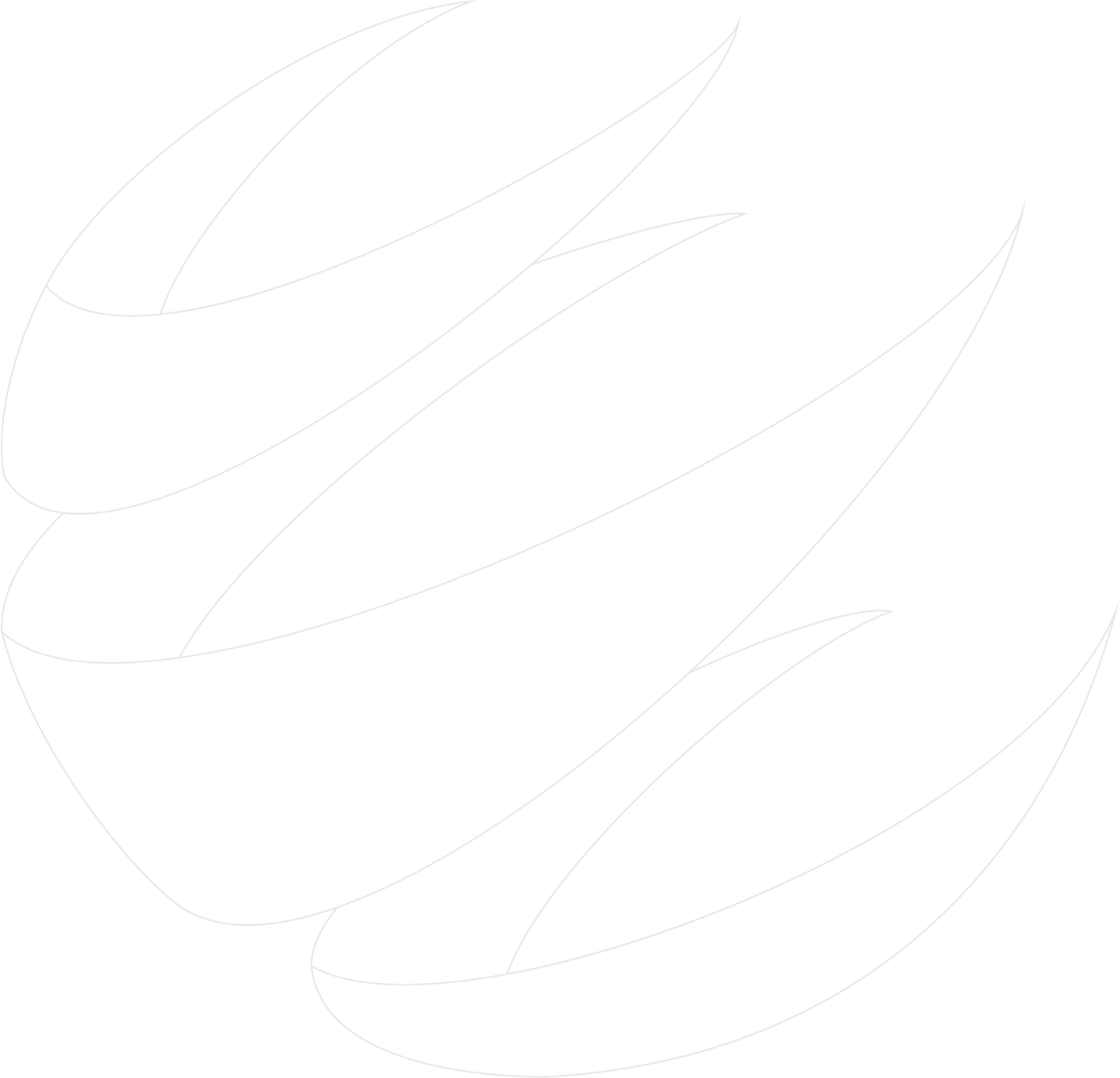 Zamawiający:	Gmina Jedwabno	ul. Warmińska 2	12 – 122 JedwabnoNazwa zamówienia:Ubezpieczenie mienia i odpowiedzialności cywilnej Gminy JedwabnoPostępowanie o udzielenie zamówienia publicznego - dalej zwane „postępowaniem” - prowadzone zgodnie z przepisami ustawy z dnia 11 września 2019 r. - Prawo zamówień publicznych (t.j. Dz.U. z 2021 r. poz. 1129 z poźn. zm.) - dalej zwanej „Ustawą”Zatwierdził: 	Sławomir Ambroziak – Wójt Gminy JedwabnoNr postępowania: RSO.271.9.2021.USPIS TREŚCI:Nazwa i adres Zamawiającego.Podstawa prawna opracowania SWZ.Tryb udzielenia zamówienia.Środki komunikacji elektronicznejOsoby uprawnione do porozumiewania się z Wykonawcami.Opis przedmiotu zamówienia.Oferty częściowe, oferty wariantowe, oferty równoważne, aukcja elektroniczna, dynamiczny system zakupów, umowa ramowa, zaliczki, waluta wzajemnych rozliczeń, zakład pracy chronionej, zatrudnienie osób wskazanych w art. 95 Ustawy.Informacja dotycząca udziału podwykonawców.Ustalenie wartości zamówienia i informacja o powtórzeniu podobnych usług.Termin realizacji zamówienia oraz forma wystawienia umów ubezpieczenia.Podstawy wykluczenia, warunki udziału w postępowaniu.Informacja o podmiotowych środkach dowodowych w celu potwierdzenia braku podstaw wykluczenia i spełnienia warunków udziału w postępowaniu, pełnomocnictwa.Udzielanie wyjaśnień dotyczących SWZ.Opis sposobu przygotowania ofert.Opis sposobu obliczenia ceny.Wymagania dotyczące wadium.Sposób oraz termin składania i otwarcia ofert.Okres związania ofertą.Czynności wykonywane po otwarciu i ocenie ofert, oczywiste omyłki oraz przesłanki odrzucenia oferty.Opis kryteriów oceny ofert wraz z podaniem znaczenia tych kryteriów.Formalności jakie powinny zostać dopełnione po wyborze oferty w celu zawarcia umowy.Wymagania dotyczące zabezpieczenia należytego wykonania umowy.Unieważnienie postępowania o udzielenie zamówienia publicznego.Możliwość i warunki dokonania zmian zawartej umowy oraz odstąpienie od umowy.Pouczenie o środkach ochrony prawnej przysługujących Wykonawcy w toku postępowania o udzielenie zamówienia.Klauzula informacyjna o przetwarzaniu danych osobowych zgodnie z art. 13 RODO dotycząca przetwarzania danych związanych z postępowaniem o udzielenie zamówienia publicznego.Wykaz załączników.Nazwa i adres ZamawiającegoNazwa i adres Zamawiającego: Gmina Jedwabnoul. Warmińska 212 – 122 Jedwabnotel. (089) 621-30-45REGON: 510743309NIP: 7451811359działająca w imieniu własnym.Adres strony internetowej prowadzonego postępowania:https://miniportal.uzp.gov.pl/Zamawiający informuje, że informacje dotyczące prowadzonego postępowania udostępnione stronie internetowej prowadzonego postępowania będą także udostępnione na stronie Zamawiającego (Biuletyn Informacji Publicznej):http://bip.jedwabno.pl/zamowienie.htmlAdres strony internetowej, na której udostępniane będą zmiany i wyjaśnienia treści SWZ oraz inne dokumenty zamówienia bezpośrednio związane z postępowaniem o udzielenie zamówienia:j.w.adres poczty elektronicznej: ug@jedwabno.pl adresy skrytek podawczych ePUAP :		/5b30r2fhow/skrytkaNazwa Zamawiającego w systemie ePUAP (nazwa odbiorcy): Gmina Jedwabno1.2	Przygotowanie postępowania oraz czynności związane z wykonaniem zawartej w jego wyniku umowy wykonywać będzie działająca z pełnomocnictwa Zamawiającego firma brokerska Eurobrokers Sp. z o.o., 85 - 110 Bydgoszcz, ul. Mostowa 2, działająca przez Przedstawicielstwo w Mławie, 06 – 500 Mława, ul. Żwirki 26, tel. (023) 655-25-90. Eurobrokers sp. z o.o. przysługuje wynagrodzenie od Wykonawcy, w wysokości zwyczajowo przyjętej, za wszystkie polisy wystawione w okresie objętym umową poprzetargową.Broker uprawniony jest do podejmowania czynności związanych z przygotowaniem 
i przeprowadzeniem postępowania o udzielenie zamówienia oraz obsługą realizacji przedmiotu zamówienia. Broker nie wykonuje czynności zastrzeżonych dla Kierownika Zamawiającego  określonych w Ustawie prawo zamówień publicznych. Podstawa prawna opracowania SWZUstawa z dnia 11 września 2019 r. - Prawo zamówień publicznych (t.j. Dz.U. z 2021 r. poz. 1129 z późn. zm.) zwana dalej Ustawą;Rozporządzenie Ministra Rozwoju, Pracy i Technologii z dnia 23 grudnia 2020 r. w sprawie podmiotowych środków dowodowych oraz innych dokumentów lub oświadczeń, jakich może żądać zamawiający od wykonawcy (Dz.U. 2020 poz. 2415);Obwieszczenie Prezesa Urzędu zamówień Publicznych z dnia 1 stycznia 2021 r. w sprawie aktualnych progów unijnych, ich równowartości w złotych, równowartości w złotych kwot wyrażonych w euro oraz średniego kursu złotego w stosunku do euro stanowiącego podstawę przeliczania  wartości zamówień publicznych lub konkursów (Monitor Polski z 11.01.2021 poz. 11),Ustawa z dnia 23 kwietnia 1964 r. – Kodeks cywilny (t.j. Dz.U. 2020 poz. 1740 z późn. zm.).Tryb udzielenia zamówienia3.1.	Postępowanie prowadzone będzie w trybie podstawowym bez negocjacji, 
w którym w odpowiedzi na ogłoszenie o zamówieniu oferty mogą składać wszyscy zainteresowani wykonawcy (art. 275 pkt 1 „Ustawy”).3.2.	Postępowanie dotyczy zamówienia o wartości poniżej kwot określonych w obwieszczeniu wydanym na podstawie art. 3 ustawy.Środki komunikacji elektronicznejW postępowaniu o udzielenie zamówienia  komunikacja między Zamawiającym 
a Wykonawcami odbywa się przy użyciu mini portalu https://miniportal.uzp.gov.pl/, ePUAP https://epuap.gov.pl/wps/portal oraz przy użyciu poczty elektronicznej pod adresem: ug@jedwabno.pl z zastrzeżeniem, że oferta musi zostać złożona przy użyciu miniPortalu.Wykonawca zamierzający wziąć udział w postępowaniu o udzielenie zamówienia publicznego, winien posiadać konto na ePUAP. Wykonawca posiadający konto na ePUAP ma dostęp do  formularzy: złożenia, zmiany, wycofania oferty lub wniosku oraz do formularza do komunikacji.Wymagania techniczne i organizacyjne wysyłania i odbierania dokumentów elektronicznych, elektronicznych kopii dokumentów i oświadczeń oraz informacji przekazywanych przy ich użyciu opisane zostały w Regulaminie korzystania z miniPortalu oraz Regulaminie ePUAP. Maksymalny rozmiar plików przesyłanych za pośrednictwem dedykowanych formularzy do: złożenia, zmiany, wycofania oferty lub wniosku oraz do komunikacji wynosi 150 MB. Za datę przekazania oferty, wniosków, zawiadomień, dokumentów elektronicznych, oświadczeń lub elektronicznych kopii dokumentów lub oświadczeń oraz innych informacji przyjmuje się datę ich przekazania na ePUAP.Sposób sporządzenia dokumentów elektronicznych, elektronicznych kopii dokumentów lub oświadczeń musi być zgodny z wymaganiami określonymi w rozporządzeniu Prezesa Rady Ministrów z dnia 31 grudnia 2020 r. w sprawie sposobu sporządzania i przekazywania informacji oraz wymagań technicznych dla dokumentów elektronicznych oraz środków komunikacji elektronicznej w postępowaniu o udzielenie zamówienia publicznego lub konkursie (Dz. U. 2020 poz. 2452) oraz rozporządzeniu Ministra Rozwoju, Pracy 
i Technologii z dnia 23 grudnia 2020 r. w sprawie podmiotowych środków dowodowych oraz innych dokumentów lub oświadczeń, jakich może żądać zamawiający od wykonawcy (Dz. U. 2020 poz. 2415).Identyfikator postępowania dla niniejszego postępowania o udzielenie zamówienia dostępny jest na Liście wszystkich postępowań na miniPortalu.Sposób porozumiewania się Zamawiającego z Wykonawcami w zakresie skutecznego złożenia oferty w niniejszym postępowaniu:Wykonawca składa ofertę za pośrednictwem „Formularza do złożenia, zmiany, wycofania oferty lub wniosku” dostępnego na ePUAP i udostępnionego również na miniPortalu. Funkcjonalność do zaszyfrowania oferty przez Wykonawcę jest dostępna dla Wykonawców na miniPortalu, w szczegółach danego postępowania. 
W formularzu oferty Wykonawca zobowiązany jest podać adres skrzynki ePUAP, na którym prowadzona będzie korespondencja związana z postępowaniem. Zamawiający zastrzega, iż złożenie oferty w innej formie elektronicznej będzie skutkowało odrzuceniem oferty na podstawie art. 226 ust. 1 pkt 6 ustawy PZP.Oferta powinna być sporządzona w języku polskim, z zachowaniem postaci elektronicznej w formacie danych *doc, *docx, *pdf, *rtf, *xps, *odt i podpisana kwalifikowanym podpisem elektronicznym, podpisem zaufanym lub podpisem osobistym. Sposób złożenia oferty, w tym zaszyfrowania (deszyfrowania) oferty opisany został w Regulaminie korzystania z miniPortalu. Ofertę należy złożyć w oryginale. Jeżeli dokumenty elektroniczne, przekazywane przy użyciu środków komunikacji elektronicznej, zawierają informacje stanowiące tajemnicę przedsiębiorstwa 
w rozumieniu przepisów ustawy z dnia 16 kwietnia 1993 r. o zwalczaniu nieuczciwej konkurencji (t.j. Dz.U. z 2020 r. poz. 1913 z poźn. zm.), Wykonawca, w celu utrzymania w poufności tych informacji, przekazuje je w wydzielonym i odpowiednio oznaczonym pliku, wraz z jednoczesnym zaznaczeniem polecenia „Załącznik stanowiący tajemnicę przedsiębiorstwa” a następnie wraz z plikami stanowiącymi jawną część należy ten plik skompresować do jednego pliku w formacie *zip.Zmiany i wyjaśnienia treści SWZ oraz inne dokumenty zamówienia bezpośrednio związane z postepowaniem o udzielenie zamówienia o charakterze jawnym będą udostępniane na stronie internetowej: https://miniportal.uzp.gov.pl, https://epuap.gov.pl/wps/portal oraz http://bip.jedwabno.pl/   Zmiany i wyjaśnienia treści SWZ oraz inne dokumenty zamówienia bezpośrednio związane z postepowaniem o udzielenie zamówienia o charakterze poufnym będą przesyłane na adres poczty elektronicznej wskazany przez Wykonawcę w złożonym wniosku o udostępnienie informacji poufnych.Wykonawca może przed upływem terminu do składania ofert zmienić lub wycofać ofertę za pośrednictwem Formularza do złożenia, zmiany, wycofania oferty lub wniosku dostępnego na ePUAP i udostępnionych również na miniPortalu. Sposób zmiany i wycofania oferty został opisany w Instrukcji użytkownika dostępnej na miniPortalu.Wykonawca po upływie terminu do składania ofert wskazanego w niniejszej SWZ nie może skutecznie dokonać zmiany ani wycofać złożonej oferty.Osoby uprawnione do porozumiewania się z Wykonawcami.Osoba uprawniona do kontaktu z Wykonawcami:Lena KarwaszewskaUrząd Gminy Jedwabno ul. Warmińska 212 – 122 Jedwabno tel. (089) 621-30-45 wew. 22email: l.karwaszewska@jedwabno.plze strony brokera:Marcin Pieńkosz reprezentujący działającą z pełnomocnictwa Zamawiającego firmę: Eurobrokers Sp. z o.o.Przedstawicielstwo w Mławie06 – 500 Mława, ul. Żwirki 26 tel. (23) 655-25-87, kom. 668 – 493 - 399.Opis przedmiotu zamówienia.Przedmiotem zamówienia jest ubezpieczenie mienia i odpowiedzialności Zamawiającego oraz jego jednostek organizacyjnych i spółki komunalnej w zakresie:Część I:Ubezpieczenia mienia od wszystkich ryzyk,Ubezpieczenia sprzętu elektronicznego od wszystkich ryzyk,Ubezpieczenia odpowiedzialności cywilnej,Ubezpieczenie następstw nieszczęśliwych wypadków,Ubezpieczenie łodzi.	Część II:Ubezpieczenia komunikacyjne (OC, NNW, AC/KR, ASS).Oznaczenie przedmiotu zamówienia wg Wspólnego Słownika Zamówień (CPV) Część I:główny przedmiot: 	66510000-8,przedmioty dodatkowe: 	66515000-3, 66515100-4, 66515400-7, 66516000-0, 66516400-4Część II:główny przedmiot: 	66510000-8,przedmioty dodatkowe: 	66516100-1, 66514110-0, 66512100-3Szczegółowy opis przedmiotu zamówienia zawarty jest w Załącznikach Nr 7 i 8 do SWZ – Opis przedmiotu zamówienia i wykazy ubezpieczanego mienia.Zamawiający informuje, że załączniki nr 7 i 8 do SWZ zawierają informacje o charakterze poufnym. W związku z powyższym na podstawie art. 18 ust. 4 w związku z art. 96 ust. 1 oraz art. 280 ust. 3 ustawy PZP Zamawiający udostępni w/w załączniki tym Wykonawcom, którzy bezpośrednio zwrócą sią ze stosownym wnioskiem o ich udostępnienie zgodnie 
z wzorem wniosku stanowiącym załącznik nr 6 do SWZ. Wykonawca zobowiązany jest przesłać wniosek o udostępnienie informacji poufnych w sposób opisany w punkcie dotyczącym komunikacji między Zamawiającym a Wykonawcami.Wykonawca winien wysłać wniosek o udostępnienie informacji poufnych nie później niż na trzy dni przed terminem składania ofert. Wyżej wymienione załączniki zostaną przesłane Wykonawcy niezwłocznie na adres mailowy podany we wniosku o udostępnienie informacji poufnych (załącznik nr 6 do SWZ).Informacje poufne zawarte w załącznikach 7 i 8 udostępniane będą wyłącznie podmiotom prowadzącym działalność ubezpieczeniową w świetle przepisów Ustawy z dnia 11 września 2015 r. o działalności ubezpieczeniowej i reasekuracyjnej (t.j. Dz.U. z 2021 r. poz. 1130) - zwana dalej „ustawą o działalności ubezpieczeniowej i reasekuracyjnej”.Otrzymane przez Wykonawców w ten sposób informacje nie mogą być udostępniane innym osobom lub podmiotom i mogą służyć wyłącznie przygotowaniu oferty przez podmioty uprawione do wykonywania działalności ubezpieczeniowej.Zamawiający zobowiązuję Wykonawców do dołożenia starań w celu zabezpieczenia informacji przed ich utratą, zniekształceniem oraz dostępem nieupoważnionych osób trzecich.Zamawiający zobowiązuje Wykonawców do zachowania poufnego charakteru wszystkich otrzymanych dokumentów i informacji uzyskanych w związku 
z prowadzeniem niniejszego postępowania zgodnie z zasadą określoną w ustawie 
o działalności ubezpieczeniowej i reasekuracyjnej.Oferty częściowe, oferty wariantowe, oferty równoważne, aukcja elektroniczna, dynamiczny system zakupów, umowa ramowa, zaliczki, waluta wzajemnych rozliczeń, zakład pracy chronionej, zatrudnienie osób wskazanych w art. 95 UstawyZamawiający dopuszcza składanie ofert częściowych. Wykonawca może złożyć ofertę na wszystkie części zamówienia, bądź też na wybrane części zamówienia. Każda z części będzie oceniana odrębnie. Zamawiający nie dopuszcza składania ofert wariantowych.Zamawiający nie dopuszcza możliwości złożenia oferty równoważnej.Zamawiający nie przewiduje przeprowadzenia aukcji elektronicznej.Zamawiający nie zamierza ustanowić dynamicznego systemu zakupów.Zamawiający nie przewiduje zawarcia umowy ramowej. Zamawiający nie przewiduje udzielania zaliczek na poczet wykonania zamówienia.Rozliczenia pomiędzy Zamawiającym a Wykonawcą będą następowały w złotych polskich. W odniesieniu do art. 94 Ustawy Pzp Zamawiający nie zastrzega, że o udzielenie zamówienia mogą ubiegać się wyłącznie Wykonawcy mający status zakładu pracy chronionej, spółdzielnie socjalne oraz inni Wykonawcy, których głównym celem lub głównym celem działalności ich wyodrębnionych organizacyjnie jednostek, które będą realizowały zamówienie, jest społeczna i zawodowa integracja osób społecznie marginalizowanych. Zamawiający przewiduje udzielenie zamówienia polegającego na powtórzeniu podobnych  usług na zasadach określonych w art. 214 ust. 1 pkt 7 Ustawy.Z uwagi na charakter zamówienia Zamawiający nie określa wymagań dotyczących zatrudniania przez Wykonawcę lub Podwykonawcę na podstawie umowy o pracę osób wykonujących wskazane przez Zamawiającego czynności w zakresie realizacji zamówienia, o których to wymaganiach mowa w art. 95 ustawy PZP. Usługa ubezpieczenia polega na spełnieniu określonego świadczenia pieniężnego w razie zajścia przewidzianego w umowie wypadku, czynności prowadzone przez Wykonawcę nie wymagają stałego zaangażowania osób a jedynie jednostkowego wkładu, a tym samym czynności w zakresie realizacji zamówienia nie muszą polegać na wykonywaniu pracy w sposób określony w art. 22 § 1 ustawy z dnia 26 czerwca 1974 r. – Kodeks pracy (t.j. Dz. U. z 2020 r. poz. 1320 z późn. zm.).Zamawiający nie stawia wymagań określonych w art. 96 Ustawy Pzp, związanych 
z realizacją zamówienia, które mogą obejmować aspekty gospodarcze, środowiskowe, społeczne, związane z innowacyjnością lub zatrudnieniem lub zachowaniem poufnego charakteru informacji przekazanych wykonawcy w toku realizacji zamówienia.                                                                                                              Informacja dotycząca udziału podwykonawcówZamawiający dopuszcza udział podwykonawców w realizacji niniejszego przedmiotu zamówienia, z wyłączeniem udzielania ochrony ubezpieczeniowej. Zamawiający zastrzega obowiązek osobistego wykonania przez Wykonawcę kluczowych części zamówienia tj. czynności ubezpieczeniowych zgodnie z ustawą z dnia 11 września 2015 r. o działalności ubezpieczeniowej i reasekuracyjnej. Wykonawca nie może powierzyć innym podmiotom: Czynności polegających na zawieraniu umów ubezpieczenia, umów gwarancji ubezpieczeniowych lub zlecaniu ich zawierania uprawnionym pośrednikom ubezpieczeniowym w rozumieniu ustawy o dystrybucji ubezpieczeń, a także wykonywanie tych umów (zgodnie z art. 4 ust. 7 pkt. 1 ustawy o działalności ubezpieczeniowej i reasekuracyjnej) – Wykonawca może powierzyć wskazane czynności uprawnionym podmiotom wykonującym czynności agencyjne dla tego Wykonawcy;Czynności polegających na ustalaniu składek i prowizji należnych z tytułu umów ubezpieczenia, umów gwarancji ubezpieczeniowych, umów reasekuracji (zgodnie z art. 4 ust. 7 pkt. 4 ustawy o działalności ubezpieczeniowej i reasekuracyjnej);Czynności polegających na ustanawianiu, w drodze czynności cywilnoprawnych, zabezpieczeń rzeczowych lub osobistych, jeżeli są one bezpośrednio związane 
z zawieraniem umów ubezpieczenia, umów gwarancji ubezpieczeniowych, umów reasekuracji (zgodnie z art. 4 ust. 7 pkt. 5 ustawy o działalności ubezpieczeniowej 
i reasekuracyjnej).Zamawiający żąda wskazania przez Wykonawcę części zamówienia, których wykonanie zamierza powierzyć podwykonawcom i podania przez Wykonawcę firm podwykonawców, jeśli są znane na etapie składania oferty.Wskazanie konkretnego rodzaju/zakresu zamówienia, które mają być przekazane podwykonawcom nie wywołuje jednak skutku w postaci obowiązku powierzenia ich wykonania podwykonawcom - Wykonawca ma prawo wykonać je samodzielnie.Jeżeli powierzenie podwykonawcy wykonania części zamówienia na usługi następuje 
w trakcie jego realizacji, Wykonawca na żądanie Zamawiającego przedstawia oświadczenie lub dokumenty potwierdzające brak podstaw wykluczenia wobec tego podwykonawcy. Jeżeli Zamawiający stwierdzi, że wobec danego podwykonawcy zachodzą podstawy wykluczenia, Wykonawca obowiązany jest zastąpić tego podwykonawcę lub zrezygnować 
z powierzenia wykonania części zamówienia podwykonawcy.Powierzenie wykonania części zamówienia podwykonawcom nie zwalnia Wykonawcy 
z odpowiedzialności za należyte wykonanie tego zamówienia.9. 	Ustalenie wartości zamówienia i informacja o powtórzeniu podobnych usług.9.1. 	Zamawiający przewiduje możliwość udzielenia zamówień, o których mowa w art. 214 ust.1 pkt.7 Ustawy prawo zamówień publicznych. Wartość przedmiotowego zamówienia jest oszacowana z uwzględnieniem powtórzenia podobnych usług w wysokości:30% wartości zamówienia podstawowego- dla Części I30% wartości zamówienia podstawowego- dla Części II9.2. 	Wykonawca, któremu zostanie udzielone zamówienie podstawowe zobowiązany będzie przy powtórzeniu podobnych usług do zastosowania:- 	stawek/składek nie wyższych niż zastosowane w zamówieniu podstawowym oraz nie będzie stosował stawek minimalnych wynikających z zasady określającej minimalną składkę ubezpieczeniową dla każdej wystawionej polisy- 	zakresu co najmniej tożsamego z zakresem określonym w zamówieniu podstawowym w odniesieniu do poszczególnych ryzyk ubezpieczeniowych- 	Wykonawca przy kalkulacji składki uwzględni okres rzeczywiście udzielanej ochrony według systemu pro rata temporis za każdy dzień Termin realizacji zamówienia oraz forma wystawienia umów ubezpieczeniaWymagany termin realizacji zamówienia wynosi: Cześć I:- 36 miesięcy tj. od 01.02.2022 do 31.01.2025.Polisy zostaną wystawione na okres ubezpieczenia: - dla ubezpieczeń majątkowych: od 01.02.2022 do 31.01.2025. (trzy okresy roczne),Część II:- 36 miesięcy tj. od 01.02.2022 do 31.01.2025Polisy zostaną wystawione na okres ubezpieczenia: - dla ubezpieczeń komunikacyjnych trzy okresy liczone indywidualnie dla danego pojazdu i ryzyka, przy czym wyrównanie ubezpieczenia OC pojazdów z załącznika 8.1D, 8.6D, 8.7D nastąpi w pierwszym okresie polisowym, za wyjątkiem pojazdu z poz. 11 załącznika 8.7D, gdzie wyrównanie okresów ubezpieczenia nastąpi w drugim roku obowiązywania polis (planowane wykupienie z leasingu 20.05.2023 roku) oraz w przypadku pojazdu z poz. 10 załącznika 8.7D okres ubezpieczenia zakończy się 26.07.2025 roku. Okres ubezpieczenia poszczególnych pojazdów został wskazany w załącznikach zawierających wykazy pojazdów (załączniki 8.1D, 8.6D, 8.7D). Podstawy wykluczenia, warunki udziału w postępowaniuUdzielenie zamówienia mogą ubiegać się Wykonawcy, którzy:nie podlegają wykluczeniu;spełniają warunki udziału w postępowaniu.Zamawiający wykluczy z postępowania o udzielenie zamówienia, na podstawie art. 108 ust. 1 Ustawy,  Wykonawcę:będącego osobą fizyczną, którego prawomocnie skazano za przestępstwo: udziału w zorganizowanej grupie przestępczej albo związku mającym na celu popełnienie przestępstwa lub przestępstwa skarbowego, o którym mowa w art. 258 Kodeksu karnego, handlu ludźmi, o którym mowa w art. 189a Kodeksu karnego, o którym mowa w art. 228–230a, art. 250a Kodeksu karnego lub w art. 46 lub art. 48 ustawy z dnia 25 czerwca 2010 r. o sporcie, finansowania przestępstwa o charakterze terrorystycznym, o którym mowa w art. 165a Kodeksu karnego, lub przestępstwo udaremniania lub utrudniania stwierdzenia przestępnego pochodzenia pieniędzy lub ukrywania ich pochodzenia, o którym mowa w art. 299 Kodeksu karnego, o charakterze terrorystycznym, o którym mowa w art. 115 § 20 Kodeksu karnego, lub mające na celu popełnienie tego przestępstwa, powierzenia wykonywania pracy małoletniemu cudzoziemcowi, o którym mowa w art. 9 ust. 2 ustawy z dnia 15 czerwca 2012 r. o skutkach powierzania wykonywania pracy cudzoziemcom przebywającym wbrew przepisom na terytorium Rzeczypospolitej Polskiej (t.j. Dz.U. z 2021 r. poz. 1745), przeciwko obrotowi gospodarczemu, o których mowa w art. 296–307 Kodeksu karnego, przestępstwo oszustwa, o którym mowa w art. 286 Kodeksu karnego, przestępstwo przeciwko wiarygodności dokumentów, o których mowa w art. 270–277d Kodeksu karnego, lub przestępstwo skarbowe, o którym mowa w art. 9 ust. 1 i 3 lub art. 10 ustawy z dnia 15 czerwca 2012 r. 
o skutkach powierzania wykonywania pracy cudzoziemcom przebywającym wbrew przepisom na terytorium Rzeczypospolitej Polskiej – lub za odpowiedni czyn zabroniony określony w przepisach prawa obcego; jeżeli urzędującego członka jego organu zarządzającego lub nadzorczego, wspólnika spółki w spółce jawnej lub partnerskiej albo komplementariusza w spółce komandytowej lub komandytowo-akcyjnej lub prokurenta prawomocnie skazano za przestępstwo, o którym mowa w pkt 1; wobec którego wydano prawomocny wyrok sądu lub ostateczną decyzję administracyjną o zaleganiu z uiszczeniem podatków, opłat lub składek na ubezpieczenie społeczne lub zdrowotne, chyba że Wykonawca odpowiednio przed upływem terminu do składania wniosków o dopuszczenie do udziału w postępowaniu albo przed upływem terminu składania ofert dokonał płatności należnych podatków, opłat lub składek na ubezpieczenie społeczne lub zdrowotne wraz z odsetkami lub grzywnami lub zawarł wiążące porozumienie w sprawie spłaty tych należności; wobec którego prawomocnie orzeczono zakaz ubiegania się o zamówienia publiczne; jeżeli Zamawiający może stwierdzić, na podstawie wiarygodnych przesłanek, że Wykonawca zawarł z innymi Wykonawcami porozumienie mające na celu zakłócenie konkurencji, w szczególności jeżeli należąc do tej samej grupy kapitałowej w rozumieniu ustawy z dnia 16 lutego 2007 r. o ochronie konkurencji i konsumentów, złożyli odrębne oferty, oferty częściowe lub wnioski o dopuszczenie do udziału w postępowaniu, chyba że wykażą, że przygotowali te oferty lub wnioski niezależnie od siebie; jeżeli, w przypadkach, o których mowa w art. 85 ust. 1, doszło do zakłócenia konkurencji wynikającego z wcześniejszego zaangażowania tego Wykonawcy lub podmiotu, który należy z Wykonawcą do tej samej grupy kapitałowej w rozumieniu ustawy z dnia 16 lutego 2007 r. o ochronie konkurencji i konsumentów, chyba, że spowodowane tym zakłócenie konkurencji może być wyeliminowane w inny sposób niż przez wykluczenie Wykonawcy z udziału w postępowaniu o udzielenie zamówienia.Z postępowania o udzielenie zamówienia Zamawiający wykluczy także Wykonawcę, 
w okolicznościach wskazanych w art. 109 ust. 1 pkt 4, tj. w stosunku do którego otwarto likwidację, ogłoszono upadłość, którego aktywami zarządza likwidator lub sąd, zawarł układ z wierzycielami, którego działalność gospodarcza jest zawieszona albo znajduje się on w innej tego rodzaju sytuacji wynikającej z podobnej procedury przewidzianej w przepisach miejsca wszczęcia tej procedury.Wykonawca nie podlega wykluczeniu w okolicznościach określonych w pkt. 11.2. ust. 1), 2) i 5) oraz w 11.3. jeżeli udowodni Zamawiającemu, że spełnił łącznie następujące przesłanki:naprawił lub zobowiązał się do naprawienia szkody wyrządzonej przestępstwem, wykroczeniem lub swoim nieprawidłowym postępowaniem, w tym poprzez zadośćuczynienie pieniężne; wyczerpująco wyjaśnił fakty i okoliczności związane z przestępstwem, wykroczeniem lub swoim nieprawidłowym postępowaniem oraz spowodowanymi przez nie szkodami, aktywnie współpracując odpowiednio z właściwymi organami, w tym organami ścigania lub Zamawiającym;podjął konkretne środki techniczne, organizacyjne i kadrowe, odpowiednie dla zapobiegania dalszym przestępstwom, wykroczeniom lub nieprawidłowemu postępowaniu, w szczególności: zerwał wszelkie powiązania z osobami lub podmiotami odpowiedzialnymi za nieprawidłowe postępowanie Wykonawcy, zreorganizował personel, wdrożył system sprawozdawczości i kontroli, utworzył struktury audytu wewnętrznego do monitorowania przestrzegania przepisów, wewnętrznych regulacji lub standardów, wprowadził wewnętrzne regulacje dotyczące odpowiedzialności i odszkodowań za nieprzestrzeganie przepisów, wewnętrznych regulacji lub standardów. Zamawiający ocenia, czy podjęte przez Wykonawcę czynności, o których mowa powyżej, są wystarczające do wykazania jego rzetelności, uwzględniając wagę i szczególne okoliczności czynu Wykonawcy. Jeżeli podjęte przez Wykonawcę czynności, o których mowa powyżej, nie są wystarczające do wykazania jego rzetelności, Zamawiający wyklucza Wykonawcę.Warunki udziału w postępowaniuNa podstawie art. 112 ust. 2 pkt 1) Ustawy, Zamawiający określa warunek udziału 
w postępowaniu dotyczący zdolności występowania w obrocie gospodarczym.Zamawiający nie wyznacza szczegółowych wymagań w odniesieniu do powyższego warunku. Zamawiający uzna warunek za spełniony na podstawie stosownego oświadczenia Wykonawcy (Oświadczenie nr 2 stanowiące załącznik nr 3 do SWZ).Na podstawie art. 112 ust. 2 pkt 2) Ustawy, Zamawiający określa warunek udziału 
w postępowaniu dotyczący uprawnień do prowadzenia określonej działalności gospodarczej lub zawodowej, o ile wynika to z odrębnych przepisów .Zamawiający uzna, że Wykonawca spełnia powyższy warunek, jeżeli posiada zezwolenie na wykonywanie działalności ubezpieczeniowej na terenie RP, o którym mowa w art. 7 ust. 1 Ustawy z dnia 11 września 2015 r. o działalności ubezpieczeniowej i reasekuracyjnej, co najmniej w zakresie ryzyk objętych przedmiotem zamówienia.Zamawiający uzna warunek za spełniony na podstawie stosownego oświadczenia Wykonawcy (Oświadczenie nr 2 stanowiące załącznik nr 3 do SWZ).Na podstawie art. 112 ust. 2 pkt 3 Zamawiający wymaga aby Wykonawca był w sytuacji ekonomicznej i finansowej umożliwiającej wykonanie zamówienia. Zamawiający nie wyznacza szczegółowych wymagań w odniesieniu do powyższego warunku. Zamawiający uzna warunek za spełniony na podstawie stosownego oświadczenia Wykonawcy (Oświadczenie nr 2 stanowiące załącznik nr 3 do SWZ).Na podstawie art. 112 ust. 2 pkt 4 Zamawiający wymaga aby Wykonawca posiadał zdolność techniczną lub zawodową umożliwiającą wykonanie zamówienia. Zamawiający nie wyznacza szczegółowych wymagań w odniesieniu do powyższego warunku. Zamawiający uzna warunek za spełniony na podstawie stosownego oświadczenia Wykonawcy (Oświadczenie nr 2 stanowiące załącznik nr 3 do SWZ).Zgodnie z art. 118 ust. 1 Ustawy PZP, Wykonawca może w celu potwierdzenia spełniania warunków udziału w postępowaniu, polegać na zdolnościach technicznych lub zawodowych lub sytuacji finansowej lub ekonomicznej podmiotów udostępniających zasoby, niezależnie od charakteru prawnego łączących go z nimi stosunków prawnych. W odniesieniu do warunków dotyczących wykształcenia, kwalifikacji zawodowych lub doświadczenia Wykonawcy mogą polegać na zdolnościach podmiotów udostępniających zasoby, jeśli podmioty te wykonają roboty budowlane lub usługi, do realizacji których te zdolności są wymagane.Wykonawca, który polega na zdolnościach lub sytuacji podmiotów udostępniających zasoby, składa, wraz z wnioskiem o dopuszczenie do udziału w postępowaniu albo odpowiednio wraz z ofertą, zobowiązanie podmiotu udostępniającego zasoby do oddania mu do dyspozycji niezbędnych zasobów na potrzeby realizacji danego zamówienia lub inny podmiotowy środek dowodowy potwierdzający, że Wykonawca realizując zamówienie, będzie dysponował niezbędnymi zasobami tych podmiotów.Zamawiający wymaga, aby Wykonawca działający w formie Towarzystwa Ubezpieczeń Wzajemnych  posiadał statut, z którego wynika, że Towarzystwo będzie ubezpieczało także osoby nie będące członkami Towarzystwa. Zamawiający, w tym jednostki Zamawiającego, będzie traktowany przez takiego Wykonawcę jako osoba nie będąca członkiem Towarzystwa, a co za tym idzie nie będzie zobowiązany do udziału w pokrywaniu strat Towarzystwa przez wnoszenie dodatkowej składki, zgodnie z art. 111 Ustawy o działalności ubezpieczeniowej i reasekuracyjnej z dnia 11 września 2015 r. (t.j. Dz. U. z 2021 r. poz. 1130). Zawarcie umów ubezpieczenia nie może wiązać się z nabyciem lub utrzymaniem członkostwa w Towarzystwie Ubezpieczeń Wzajemnych.Zamawiający wymaga, aby Wykonawca składający ofertę w postępowaniu o udzielenie zamówienia publicznego posiadał Ogólne lub Szczególne Warunki Ubezpieczenia odpowiadające przedmiotowi zamówienia określonemu w niniejszej Specyfikacji Warunków Zamówienia. Ogólne Warunki Ubezpieczenia będą dostarczone Zamawiającemu przez Wykonawcę realizującego zamówienie przed zawarciem umów w sprawie zamówienia publicznego.Informacja o podmiotowych środkach dowodowych w celu potwierdzenia braku podstaw wykluczenia i spełnienia warunków udziału w postępowaniu, pełnomocnictwaDo oferty Wykonawca dołącza oświadczenie o niepodleganiu wykluczeniu i oświadczenie 
o spełnianiu warunków udziału w postępowaniu. Oświadczenia, stanowią dowód tymczasowo zastępujący wymagane przez Zamawiającego podmiotowe środki dowodowe potwierdzające brak podstaw wykluczenia i spełnianie warunków udziału w postępowaniu na dzień składania ofert, o którym mowa w art. 125 ust. 1. Oświadczenie nr 1 stanowi załącznik nr 2 do SWZ, Oświadczenie nr 2 stanowi załącznik nr 3 do SWZ.	Wykonawca, który zamierza powierzyć wykonanie części zamówienia podwykonawcom, 
w celu wykazania braku istnienia wobec nich podstaw wykluczenia z udziału 
w postępowaniu zamieszcza informacje o  podwykonawcach w w/w oświadczeniu.	W przypadku wspólnego ubiegania się o zamówienie przez Wykonawców, oświadczenia, 
o których mowa powyżej, składa każdy z Wykonawców. Oświadczenia te potwierdzają brak podstaw wykluczenia oraz spełnianie warunków udziału w postępowaniu w zakresie, 
w jakim każdy z Wykonawców wykazuje spełnianie warunków udziału w postępowaniu. Zamawiający wzywa Wykonawcę, którego oferta została najwyżej oceniona, do złożenia 
w wyznaczonym terminie, nie krótszym niż 5 dni od dnia wezwania, podmiotowych środków dowodowych, jeżeli wymagał ich złożenia w ogłoszeniu o zamówieniu lub dokumentach zamówienia, aktualnych na dzień złożenia podmiotowych środków dowodowych.W celu potwierdzenia braku podstaw wykluczenia Wykonawcy z udziału w postępowaniu 
o udzielenie zamówienia publicznego oraz spełnienia warunków udziału w postępowaniu, na podstawie § 3 i § 10  Rozporządzenia Ministra Rozwoju z dnia 30 grudnia 2020 r. w sprawie podmiotowych środków dowodowych oraz innych dokumentów lub oświadczeń, jakich może żądać zamawiający od wykonawcy (Dz.U. 2020 poz. 2415 - dalej Rozporządzenie w sprawie podmiotowych środków dowodowych), Zamawiający żąda oświadczenia Wykonawcy o aktualności informacji zawartych w oświadczeniach, o którym mowa w pkt 12.1. SWZ, w zakresie podstaw wykluczenia z postępowania i spełnienia warunków udziału w postępowaniu wskazanych przez Zamawiającego. Oświadczenie nr 3 stanowi Załącznik nr 4 do SWZ.Zamawiający może żądać od Wykonawców wyjaśnień dotyczących treści oświadczenia, 
o którym mowa w pkt 12.1. SWZ lub złożonych podmiotowych środków dowodowych lub innych dokumentów lub oświadczeń składanych w postępowaniu.Jeżeli złożone przez Wykonawcę oświadczenie, o którym mowa pkt 12.1. SWZ lub podmiotowe środki dowodowe budzą wątpliwości Zamawiającego, może on zwrócić się bezpośrednio do podmiotu, który jest w posiadaniu informacji lub dokumentów istotnych w tym zakresie dla oceny spełniania przez Wykonawcę warunków udziału w postępowaniu, kryteriów selekcji lub braku podstaw wykluczenia, o przedstawienie takich informacji lub dokumentów.W celu potwierdzenia, że osoba działająca w imieniu Wykonawcy jest umocowana do jego reprezentowania, Zamawiający może żądać od Wykonawcy odpisu lub informacji 
z Krajowego Rejestru Sądowego, Centralnej Ewidencji i Informacji o Działalności Gospodarczej lub innego właściwego rejestru.Wykonawca nie jest zobowiązany do złożenia dokumentów, o których mowa w pkt. 12.5., jeżeli Zamawiający może je uzyskać za pomocą bezpłatnych i ogólnodostępnych baz danych, o ile Wykonawca wskazał dane umożliwiające dostęp do tych dokumentów. Jeżeli w imieniu Wykonawcy działa osoba, której umocowanie do jego reprezentowania nie wynika z dokumentów, o których mowa w pkt 12.5., Zamawiający żąda od Wykonawcy pełnomocnictwa lub innego dokumentu potwierdzającego umocowanie do reprezentowania Wykonawcy. Wykonawcy wspólnie ubiegający się o udzielenie zamówienia publicznego:ustanawiają pełnomocnika do reprezentowania ich w postępowaniu o udzielenie zamówienia albo do reprezentowania w postępowaniu i zawarcia umowy w sprawie zamówienia publicznego. Przepis pkt 12.8. stosuje się odpowiednio do osoby działającej w imieniu tych Wykonawców.dołączają do oferty oświadczenie, z którego wynika, które usługi wykonają poszczególni Wykonawcy.Udzielanie wyjaśnień dotyczących SWZWykonawca może zwrócić się do Zamawiającego z wnioskiem o wyjaśnienie treści SWZ.Zamawiający jest obowiązany udzielić wyjaśnień niezwłocznie, jednak nie później niż na 2 dni przed upływem terminu składania ofert, pod warunkiem, że wniosek o wyjaśnienie treści SWZ wpłynął do Zamawiającego nie później niż na 4 dni przed upływem terminu składania ofert.Jeżeli Zamawiający nie udzieli wyjaśnień w terminie, o którym mowa w ust. 2, przedłuża termin składania ofert o czas niezbędny do zapoznania się wszystkich zainteresowanych Wykonawców z wyjaśnieniami niezbędnymi do należytego przygotowania i złożenia ofert.W przypadku gdy wniosek o wyjaśnienie treści SWZ nie wpłynął w terminie, o którym mowa w ust. 2, Zamawiający nie ma obowiązku udzielania wyjaśnień SWZ oraz obowiązku przedłużenia terminu składania ofert.Przedłużenie terminu składania ofert, o których mowa w ust. 3, nie wpływa na bieg terminu składania wniosku o wyjaśnienie treści SWZ.Treść zapytań wraz z wyjaśnieniami Zamawiający udostępnia, bez ujawniania źródła zapytania, na stronie internetowej prowadzonego postępowania, a w przypadkach, 
o których mowa w art. 280 ust. 2 i 3, przekazuje Wykonawcom, którym udostępnił SWZ.W uzasadnionych przypadkach Zamawiający może przed upływem terminu składania ofert zmienić treść SWZ. W przypadku, gdy zmiana treści SWZ jest istotna dla sporządzenia oferty lub wymaga od Wykonawców dodatkowego czasu na zapoznanie się ze zmianą treści SWZ i przygotowanie ofert, Zamawiający przedłuża termin składania ofert o czas niezbędny na ich przygotowanie.Zamawiający informuje Wykonawców o przedłużonym terminie składania ofert przez zamieszczenie informacji na stronie internetowej prowadzonego postępowania, na której została udostępniona SWZ.Informację o przedłużonym terminie składania ofert Zamawiający zamieszcza w ogłoszeniu, o którym mowa w art. 267 ust. 2 pkt 6.Dokonaną zmianę treści SWZ Zamawiający udostępnia na stronie internetowej prowadzonego postępowania.Jeżeli zmiana dotyczy części SWZ które nie zostały udostępnione na stronie internetowej prowadzonego postępowania, zgodnie z art. 280 ust. 2 i 3, dokonaną zmianę treści SWZ przekazuje w inny sposób tj. wysyła na adres poczty elektronicznej podany we wniosku o udostepnienie informacji poufnych.W przypadku gdy zmiana treści SWZ prowadzi do zmiany treści ogłoszenia o zamówieniu, Zamawiający zamieszcza w Biuletynie Zamówień Publicznych ogłoszenie, o którym mowa 
w art. 267 ust. 2 pkt 6.Wykonawca winien zapoznawać się z informacjami podawanymi na stronie internetowej powadzonego postępowania.Opis sposobu przygotowania ofertW postępowaniu o udzielenie zamówienia o wartości mniejszej niż progi unijne ofertę oraz oświadczenie, o którym mowa w art. 125 ust. 1, składa się, pod rygorem nieważności, 
w formie elektronicznej lub w postaci elektronicznej opatrzonej podpisem zaufanym lub podpisem osobistym.Oferta winna być złożona w formie elektronicznej (tj. w postaci elektronicznej i opatrzona kwalifikowanym podpisem elektronicznym) lub w postaci elektronicznej opatrzonej podpisem zaufanym lub podpisem osobistym. Oferta winna być sporządzona w języku polskim, w postaci elektronicznej w formacie danych: pdf, doc, docx, rtf, xps, odt. Oferta winna być sporządzona w jednym egzemplarzu oraz winna zawierać wszystkie wymagane dokumenty, oświadczenia i załączniki o których mowa w SWZ. Wszelkie informacje stanowiące tajemnicę przedsiębiorstwa w rozumieniu ustawy z dnia 16 kwietnia 1993 r. o zwalczaniu nieuczciwej konkurencji, które Wykonawca zastrzeże jako tajemnicę przedsiębiorstwa, winny zostać złożone w osobnym pliku wraz z jednoczesnym zaznaczeniem „Załącznik stanowiący tajemnicę przedsiębiorstwa” a następnie wraz z plikami stanowiącymi jawną część skompresowane do jednego pliku archiwum (ZIP). Wykonawca zobowiązany jest, wraz z przekazaniem tych informacji, wykazać spełnienie przesłanek określonych w art. 11 ust. 2 ustawy z dnia 16 kwietnia 1993 r. o zwalczaniu nieuczciwej konkurencji. Zaleca się, aby uzasadnienie zastrzeżenia informacji jako tajemnicy przedsiębiorstwa było sformułowane w sposób umożliwiający jego udostępnienie. Zastrzeżenie przez Wykonawcę tajemnicy przedsiębiorstwa bez uzasadnienia, będzie traktowane przez Zamawiającego jako bezskuteczne ze względu na zaniechanie przez Wykonawcę podjęcia niezbędnych działań w celu zachowania poufności objętych klauzulą informacji zgodnie z postanowieniami art. 18 ust. 3 Pzp.Do oferty należy dołączyć oświadczenia o niepodleganiu wykluczeniu i spełnieniu warunków udziału w postępowaniu (załączniki 2 i 3 do SWZ) w formie elektronicznej lub w postaci elektronicznej opatrzonej podpisem zaufanym lub podpisem osobistym.Do przygotowania oferty zaleca się wykorzystanie Formularza Oferty, którego wzór stanowi Załącznik nr 1 do SWZ. W przypadku, gdy Wykonawca nie korzysta z przygotowanego przez Zamawiającego wzoru, w treści oferty należy zamieścić wszystkie informacje zawarte w Formularzu Ofertowym.Do oferty należy dołączyć:Pełnomocnictwo upoważniające do złożenia oferty, o ile ofertę składa pełnomocnik;Pełnomocnictwo dla pełnomocnika do reprezentowania w postępowaniu Wykonawców wspólnie ubiegających się o udzielenie zamówienia - dotyczy ofert składanych przez Wykonawców wspólnie ubiegających się o udzielenie zamówienia (jeśli dotyczy*);Oświadczenie Wykonawcy nr 1 o niepodleganiu wykluczeniu z postępowania – Oświadczenie nr 1 stanowiące Załącznik nr 2 do SWZ. W przypadku wspólnego ubiegania się o zamówienie przez Wykonawców, oświadczenie o niepoleganiu wykluczeniu z postępowania składa każdy z Wykonawców.Oświadczenie Wykonawcy nr 2 o spełnieniu warunków udziału w postępowaniu – Oświadczenie nr 2 stanowiące Załącznik nr 3 do SWZ. W przypadku wspólnego ubiegania się o zamówienie przez Wykonawców, oświadczenie o spełnieniu warunków udziału w postępowaniu składa każdy z Wykonawców.Pełnomocnictwo do złożenia oferty musi być złożone w oryginale w takiej samej formie, jak składana oferta (tj. w formie elektronicznej lub postaci elektronicznej opatrzonej podpisem zaufanym lub podpisem osobistym). Dopuszcza się także złożenie elektronicznej kopii (skanu) pełnomocnictwa sporządzonego uprzednio w formie pisemnej, w formie elektronicznego poświadczenia sporządzonego stosownie do art. 97 § 2 ustawy z dnia 14 lutego 1991 r. - Prawo o notariacie, które to poświadczenie notariusz opatruje kwalifikowanym podpisem elektronicznym, bądź też poprzez opatrzenie skanu pełnomocnictwa sporządzonego uprzednio w formie pisemnej kwalifikowanym podpisem, podpisem zaufanym lub podpisem osobistym mocodawcy. Elektroniczna kopia pełnomocnictwa nie może być uwierzytelniona przez pełnomocnika.Oferta musi być przygotowana zgodnie z Ustawą oraz z wymogami SWZ.Wykonawca może złożyć tylko jedną ofertę z jedną ostateczną ceną (art. 218 ust. 1 Ustawy) oraz poniesie wszelkie koszty związane z przygotowaniem i złożeniem  oferty.Podmiotowe środki dowodowe oraz inne dokumenty lub oświadczenia, o których mowa 
w Rozporządzeniu w sprawie podmiotowych środków dowodowych składa się w formie elektronicznej lub w postaci elektronicznej opatrzonej podpisem zaufanym lub podpisem osobistym, lub w formie dokumentu w zakresie i w sposób określony w przepisach Rozporządzenia Prezesa Rady Ministrów z dnia 30 grudnia 2020 r. w sprawie sposobu sporządzania i przekazywania informacji oraz wymagań technicznych dla dokumentów elektronicznych oraz środków komunikacji elektronicznej w postępowaniu o udzielenie zamówienia publicznego lub konkursie (Dz.U. 2020 poz. 2452). Zgodnie z § 2 ust. 1 Rozporządzenia w sprawie sposobu  sporządzania i przekazywania informacji oraz środkach komunikacji elektronicznej, oferty, oświadczenie o niepodleganiu wykluczeniu i spełnianiu warunków udziału w postępowaniu, podmiotowe środki dowodowe, w tym oświadczenie wykonawców wspólnie ubiegających się o udzielenie zamówienia, pełnomocnictwo, sporządza się formie elektronicznej lub w postaci elektronicznej, w formatach danych określonych w przepisach wydanych na podstawie art. 18 ustawy z dnia 17 lutego 2005 r. o informatyzacji działalności podmiotów realizujących zadania publiczne (t.j. Dz.U. z 2021 r. poz. 670 z poźn. zm.).Informacje, oświadczenia lub dokumenty, inne niż określone w powyższym punkcie, przekazywane w postępowaniu, sporządza się w postaci elektronicznej, w formatach danych określonych w przepisach wydanych na podstawie art. 18 ustawy z dnia 17 lutego 2005 r. o informatyzacji działalności podmiotów realizujących zadania publiczne lub jako tekst wpisany bezpośrednio do wiadomości przekazywanej przy użyciu środków komunikacji elektronicznej, o których mowa w pkt 14 SWZ (§ 2 ust. 2 ww. Rozporządzenia).W przypadku gdy podmiotowe środki dowodowe, inne dokumenty, lub dokumenty potwierdzające umocowanie do reprezentowania odpowiednio Wykonawcy, Wykonawców wspólnie ubiegających się o udzielenie zamówienia publicznego lub podwykonawcy, zwane dalej „dokumentami potwierdzającymi umocowanie do reprezentowania”, zostały wystawione przez upoważnione podmioty inne niż Wykonawca, Wykonawca wspólnie ubiegający się o udzielenie zamówienia, lub podwykonawca, zwane dalej „upoważnionymi podmiotami”, jako dokument elektroniczny, przekazuje się ten dokument (z § 6 ust. 1 ww. Rozporządzenia).W przypadku gdy dokumenty wskazane powyżej zostały wystawione przez upoważnione podmioty jako dokument w postaci papierowej, przekazuje się cyfrowe odwzorowanie tego dokumentu  opatrzone kwalifikowanym podpisem elektronicznym, podpisem zaufanym lub podpisem osobistym, poświadczające zgodność cyfrowego odwzorowania z dokumentem w postaci papierowej (§ 6. Ust. 2 ww. Rozporządzenia). Przez cyfrowe odwzorowanie należy rozumieć dokument elektroniczny będący kopią elektroniczną treści zapisanej w postaci papierowej, umożliwiający zapoznanie się z tą treścią i jej zrozumienie, bez konieczności bezpośredniego dostępu do oryginału (§ 6 ust. 5 ww. Rozporządzenia).Poświadczenia zgodności cyfrowego odwzorowania z dokumentem w postaci papierowej, 
o którym mowa powyżej, dokonuje się w przypadku: podmiotowych środków dowodowych oraz dokumentów potwierdzających umocowanie do reprezentowania - odpowiednio Wykonawca, Wykonawca wspólnie ubiegający się 
o udzielenie zamówienia lub podwykonawca, w zakresie podmiotowych środków dowodowych lub dokumentów potwierdzających umocowanie do reprezentowania, które każdego z nich dotyczą; innych dokumentów - odpowiednio Wykonawca lub Wykonawca wspólnie ubiegający się o udzielenie zamówienia, w zakresie dokumentów, które każdego z nich dotyczą (§ 6 ust. 3 ww. Rozporządzenia). Poświadczenia zgodności cyfrowego odwzorowania z dokumentem w postaci papierowej, 
o którym mowa powyżej może dokonać również notariusz (§ 6 ust. 4 ww. Rozporządzenia).Opis sposobu obliczenia cenyWykonawca podaje w ofercie cenę za wykonanie zamówienia. Cena winna uwzględniać okres realizacji zamówienia i przedmiot zamówienia opisany w SWZ. Cenę oferty należy określić z należytą starannością, na podstawie przedmiotu zamówienia z uwzględnieniem wszystkich kosztów związanych z realizacją przedmiotu zamówienia, wynikających z zakresu usługi, niezbędnych do wykonania zamówienia i doliczyć do powstałej kwoty inne składniki wpływające na ostateczną cenę. W przypadku, gdy wybór oferty prowadzi do powstania u Zamawiającego obowiązku podatkowego, Wykonawca składając ofertę zobowiązany jest poinformować o tym Zamawiającego wskazując nazwę (rodzaj) towaru lub usługi, których dostawa lub świadczenie będzie prowadzić do powstania obowiązku podatkowego, oraz wskazując ich wartość bez kwoty podatku.Jeżeli Wykonawca ma zamiar zaproponować jakieś rabaty lub upusty cen, powinien je od razu ująć w obliczeniach ceny, tak aby wyliczona cena za realizację zamówienia była ceną ostateczną. Zamawiający zgodnie z art. 223 ust. 2 Ustawy poprawia omyłki w ofercie. Cena winna zostać podana w złotych polskich z dokładnością do dwóch miejsc po przecinku (z dokładnością do 1 grosza). Zaokrąglenia cen w złotych należy dokonać do dwóch miejsc po przecinku według zasady, że trzecia cyfra po przecinku wyższa od 5 powoduje zaokrąglenie drugiej cyfry po przecinku w górę o 1. Jeśli trzecia cyfra po przecinku wynosi 5 lub jest niższa od 5 zostaje skreślona, a druga cyfra po przecinku nie ulegnie zmianie. Zamawiający nie przewiduje rozliczenia w walutach obcych.Jeżeli zaoferowana cena lub koszt, lub ich istotne części składowe, wydają się rażąco niskie w stosunku do przedmiotu zamówienia lub budzą wątpliwości Zamawiającego co do możliwości wykonania przedmiotu zamówienia zgodnie z wymaganiami określonymi 
w dokumentach zamówienia lub wynikającymi z odrębnych przepisów, Zamawiający żąda od Wykonawcy wyjaśnień, w tym złożenia dowodów w zakresie wyliczenia ceny lub kosztu, lub ich istotnych części składowych.W przypadku gdy cena oferty złożonej w terminie jest niższa o co najmniej 30% od:wartości zamówienia powiększonej o należny podatek od towarów i usług, ustalonej przed wszczęciem postępowania lub średniej arytmetycznej cen wszystkich złożonych ofert niepodlegających odrzuceniu na podstawie art. 226 ust. 1 pkt 1, 5 i 10, Zamawiający zwraca się o udzielenie wyjaśnień, chyba że rozbieżność wynika z okoliczności oczywistych, które nie wymagają wyjaśnienia;wartości zamówienia powiększonej o należny podatek od towarów i usług, zaktualizowanej z uwzględnieniem okoliczności, które nastąpiły po wszczęciu postępowania, w szczególności istotnej zmiany cen rynkowych, Zamawiający może zwrócić się o udzielenie wyjaśnień.Wymagania dotyczące wadium.Zamawiający nie wymaga od Wykonawców wnoszenia wadium.Sposób oraz termin składania i otwarcia ofertWykonawca składa ofertę wraz z załącznikami za pośrednictwem platformy: https://miniportal.uzp.gov.pl/Oferta winna być złożona w terminie do dnia 15.12.2021 do godz. 12.00 – zgodnie 
z opisem w SWZ. Sposób złożenia oferty opisany został w Instrukcji użytkownika dostępnej na https://miniportal.uzp.gov.pl/Po upływie terminu, o którym mowa powyżej, złożenie oferty nie będzie możliwe. O terminie złożenia oferty decyduje czas ostatecznego wysłania oferty, a nie czas rozpoczęcia jej wprowadzania. Potwierdzeniem prawidłowo złożonej oferty jest powiadomienie: oferta została złożona oraz wiadomość e-mail z potwierdzeniem złożenia oferty do postępowania. Zamawiający odrzuci ofertę złożoną po terminie składania ofert.Otwarcie ofert nastąpi w dniu 15.12.2021 o godzinie 12.30.Zamawiający, najpóźniej przed otwarciem ofert, udostępnia na stronie internetowej prowadzonego postępowanie informację o kwocie, jaką zamierza przeznaczyć na sfinansowanie zamówienia.W przypadku wystąpienia awarii systemu teleinformatycznego, która spowoduje brak możliwości otwarcia ofert w terminie określonym przez Zamawiającego, otwarcie ofert nastąpi niezwłocznie po usunięciu awarii.Zamawiający poinformuje o zmianie terminu otwarcia ofert na stronie internetowej prowadzonego postepowanie.Okres związania ofertą.Termin związania ofertą upływa dnia 13.01.2022 r. W przypadku gdy wybór najkorzystniejszej oferty nie nastąpi przed upływem terminu związania ofertą określonego w dokumentach zamówienia, Zamawiający przed upływem terminu związania ofertą zwraca się jednokrotnie do Wykonawców o wyrażenie zgody na przedłużenie tego terminu o wskazywany przez niego okres, nie dłuższy niż 30 dni (art. 307 ust. 2 Ustawy).Przedłużenie terminu związania ofertą, o którym mowa w art. 307 ust. 2 Ustawy, wymaga złożenia przez Wykonawcę pisemnego oświadczenia o wyrażeniu zgody na przedłużenie terminu związania ofertą (art. 307 ust. 3 Ustawy).Czynności wykonywane po otwarciu i ocenie ofert, oczywiste omyłki oraz przesłanki odrzucenia ofertyZamawiający niezwłocznie po otwarciu ofert, udostępnia na stronie internetowej prowadzonego postępowania informacje o:nazwach albo imionach i nazwiskach oraz siedzibach lub miejscach prowadzonej działalności gospodarczej albo miejscach zamieszkania Wykonawców, których oferty zostały otwarte;cenach zawartych w ofertach.Zamawiający wzywa wykonawcę, którego oferta została najwyżej oceniona, do złożenia w wyznaczonym terminie, nie krótszym niż 5 dni od dnia wezwania, podmiotowych środków dowodowych, jeżeli wymagał ich złożenia w ogłoszeniu o zamówieniu lub dokumentach zamówienia, aktualnych na dzień złożenia podmiotowych środków dowodowychW toku badania i oceny ofert Zamawiający może żądać od Wykonawców wyjaśnień dotyczących treści złożonych ofert oraz innych składanych dokumentów lub oświadczeń. Niedopuszczalne jest prowadzenie między Zamawiającym a Wykonawcą negocjacji dotyczących złożonej oferty oraz, z uwzględnieniem ust. 2 art. 223 i art. 187, dokonywanie jakiejkolwiek zmiany w jej treści.OCZYWISTE OMYŁKI Zamawiający poprawia w ofercie: oczywiste omyłki pisarskie,oczywiste omyłki rachunkowe, z uwzględnieniem konsekwencji rachunkowych dokonanych poprawek, inne omyłki polegające na niezgodności oferty z dokumentami zamówienia, niepowodujące istotnych zmian w treści oferty ‒ niezwłocznie zawiadamiając o tym Wykonawcę, którego oferta została poprawiona. Zamawiający wyznacza Wykonawcy odpowiedni termin na wyrażenie zgody na poprawienie w ofercie omyłki lub zakwestionowanie sposobu jej poprawienia. Brak odpowiedzi 
w wyznaczonym terminie uznaje się za wyrażenie zgody na poprawienie omyłki.ODRZUCENIE OFERTY Zamawiający zgodnie z art. 226 ust. 1 Ustawy odrzuca ofertę, jeżeli: została złożona po terminie składania ofert;została złożona przez Wykonawcę:podlegającego wykluczeniu z postępowania lubniespełniającego warunków udziału w postępowaniu, lubktóry nie złożył w przewidzianym terminie oświadczenia, o którym mowa w art. 125 ust. 1, lub podmiotowego środka dowodowego, potwierdzających brak podstaw wykluczenia lub spełnianie warunków udziału w postępowaniu, lub innych dokumentów lub oświadczeń;jest niezgodna z przepisami ustawy;jest nieważna na podstawie odrębnych przepisów;jej treść jest niezgodna z warunkami zamówienia;nie została sporządzona lub przekazana w sposób zgodny z wymaganiami technicznymi oraz organizacyjnymi sporządzania lub przekazywania ofert przy użyciu środków komunikacji elektronicznej określonymi przez Zamawiającego;została złożona w warunkach czynu nieuczciwej konkurencji w rozumieniu ustawy z dnia 16 kwietnia 1993 r. o zwalczaniu nieuczciwej konkurencji;zawiera rażąco niską cenę lub koszt w stosunku do przedmiotu zamówienia;została złożona przez Wykonawcę niezaproszonego do składania ofert;zawiera błędy w obliczeniu ceny lub kosztu;Wykonawca w wyznaczonym terminie zakwestionował poprawienie omyłki, o której mowa w art. 223 ust. 2 pkt 3;Wykonawca nie wyraził pisemnej zgody na przedłużenie terminu związania ofertą;Wykonawca nie wyraził pisemnej zgody na wybór jego oferty po upływie terminu związania ofertą;Wykonawca nie wniósł wadium, lub wniósł w sposób nieprawidłowy lub nie utrzymywał wadium nieprzerwanie do upływu terminu związania ofertą lub złożył wniosek o zwrot wadium w przypadku, o którym mowa w art. 98 ust. 2 pkt 3;oferta wariantowa nie została złożona lub nie spełnia minimalnych wymagań określonych przez Zamawiającego, w przypadku gdy Zamawiający wymagał jej złożenia;jej przyjęcie naruszałoby bezpieczeństwo publiczne lub istotny interes bezpieczeństwa państwa, a tego bezpieczeństwa lub interesu nie można zagwarantować w inny sposób;obejmuje ona urządzenia informatyczne lub oprogramowanie wskazane 
w rekomendacji, o której mowa w art. 33 ust. 4 ustawy z dnia 5 lipca 2018 r. 
o krajowym systemie cyberbezpieczeństwa (t.j. Dz.U. z 2020 r. poz. 1369), stwierdzającej ich negatywny wpływ na bezpieczeństwo publiczne lub bezpieczeństwo narodowe;została złożona bez odbycia wizji lokalnej lub bez sprawdzenia dokumentów niezbędnych do realizacji zamówienia dostępnych na miejscu u Zamawiającego, 
w przypadku gdy Zamawiający tego wymagał w dokumentach zamówienia.Opis kryteriów oceny ofert wraz z podaniem znaczenia tych kryteriówOferty będą oceniane na podstawie następujących kryteriów(obok podano wagę procentową danego kryterium):Część I:1)  cena łączna					60%2)  zaakceptowane klauzule dodatkowe		30%3)  oferowane franszyzy				10%Część II:1)  cena łączna					60%2)  zaakceptowane klauzule dodatkowe		40%Kryteria oceny ofert:Część I:cena łączna – suma składek za wszystkie ubezpieczenia będące przedmiotem niniejszego postępowania.Oferty będą podlegały ocenie według następującego wzoru:zaakceptowane klauzule dodatkowe – ocena kryterium polega na przyznaniu punktów za wprowadzenie do oferty dodatkowych klauzul rozszerzających ochronę ubezpieczeniową wg, następujących zasad:- za rozszerzenie ochrony o klauzulę o nr 22 zostanie przyznane 14 punktów,- za rozszerzenie ochrony o klauzulę o nr 23 zostanie przyznane 8 punktów,- za rozszerzenie ochrony o klauzule o nr 24 - 35 zostanie przyznane po 4 punkty za każdą klauzulę,- za rozszerzenie ochrony o klauzule o nr 36 - 45 zostanie przyznane po 3 punkty za każdą klauzulę.Brak akceptacji którejkolwiek lub wszystkich klauzul oznaczonych numerami 1 – 21 spowoduje odrzucenie oferty.W przypadku dopisków lub zmian w treści klauzul fakultatywnych (oznaczonych numerami 22 - 45), odbiegających na niekorzyść Zamawiającego w stosunku do treści zawartej w SWZ, za zmienioną klauzule przyznanych zostanie 0 pkt. W przypadku dopisków lub zmian na korzyść lub neutralnych przyznana zostanie przewidziana ilość punktów.Oferty będą podlegały ocenie według następującego wzoru:oferowane franszyzy – ocenie podlegają oferowane franszyzy w następujących ubezpieczeniach:- ubezpieczeniu mienia od wszystkich ryzyk,- ubezpieczeniu odpowiedzialności cywilnej. Franszyzy wprowadzone w ww. rodzajach ubezpieczeń będą oceniane wg następujących zasad (odrębnie w każdym ubezpieczeniu):brak franszyzy –				50 pktfranszyza od 1 zł do 100 zł -		40 pktfranszyza od 101 zł do 200 zł –		30 pktfranszyza od 201 zł do 300 zł –		20 pktfranszyza od 301 zł do 400 zł –		10 pktfranszyza powyżej 400 zł –		  0 pktZamawiający dopuszcza wyłącznie stosowanie franszyz integralnych.W przypadku gdy Wykonawca w ofercie zastrzeże wprowadzenie franszyz redukcyjnych bądź udziałów własnych w szkodzie oferta zostanie odrzucona. Zamawiający dopuszcza wyłącznie stosowanie franszyz integralnych określonych kwotowo.W przypadku procentowego określenia franszyzy oferta zostanie odrzucona. UWAGA:oferowane franszyzy wyrażone kwotowo nie mogą przekroczyć 500 zł (w danym ubezpieczeniu). W ubezpieczeniu szyb od stłuczenia, sprzętu elektronicznego od wszystkich ryzyk oraz łodzi franszyzy i udziały własne zniesione.W ubezpieczeniu odpowiedzialności cywilnej:Zamawiający nie dopuszcza stosowania franszyz i udziałów własnych w szkodzie w ubezpieczeniu odpowiedzialności cywilnej za drogi.przy ocenie franszyz i udziałów w szkodzie nie bierze się pod uwagę franszyzy redukcyjnej w OC pracodawcy w postaci świadczenia z systemu ubezpieczeń społecznych uzyskanego na podstawie obowiązujących przepisów.Oferty zawierające franszyzy w wysokości wyższej niż wskazane zostaną odrzucone.Franszyzy winny być określone w złotych.Oferty będą podlegały ocenie według następującego wzoru:Część II:cena łączna – suma składek za wszystkie ubezpieczenia będące przedmiotem niniejszego postępowania.Oferty będą podlegały ocenie według następującego wzoru:zaakceptowane klauzule dodatkowe – ocena kryterium polega na przyznaniu punktów za wprowadzenie do oferty dodatkowych klauzul rozszerzających ochronę ubezpieczeniową wg następujących zasad:- za rozszerzenie ochrony o klauzulę o nr 1 zostanie przyznane 20 punktów,- za rozszerzenie ochrony o klauzule o nr 2 - 8 zostanie przyznane po 10 punktów za każdą klauzulę,- za rozszerzenie ochrony o klauzule o nr 9 - 10 zostanie przyznane po 5 punktów za każdą klauzulę,W przypadku dopisków lub zmian w treści klauzul fakultatywnych (oznaczonych numerami 1 - 10), odbiegających na niekorzyść Zamawiającego w stosunku do treści zawartej w SWZ, za zmienioną klauzule przyznanych zostanie 0 pkt. W przypadku dopisków lub zmian na korzyść lub neutralnych przyznana zostanie przewidziana ilość punktów.Oferty będą podlegały ocenie według następującego wzoru:Zamawiający nie dopuszcza stosowania w zakresie AC/KR żadnych franszyz czy udziałów własnych w szkodach. W przypadku gdy Wykonawca w ofercie zastrzeże wprowadzenie franszyz bądź udziałów własnych w szkodzie oferta zostanie odrzucona. W przypadku procentowego określenia franszyzy oferta zostanie odrzucona. Punkty uzyskane za poszczególne kryteria zostaną zsumowane. Przetarg wygra Wykonawca, którego oferta otrzyma najwyższą łączną liczbę punktów. Formalności jakie powinny zostać dopełnione po wyborze oferty w celu zawarcia umowyNiezwłocznie po wyborze najkorzystniejszej oferty Zamawiający informuje równocześnie wykonawców, którzy złożyli oferty, o:wyborze najkorzystniejszej oferty, podając nazwę albo imię i nazwisko, siedzibę albo miejsce zamieszkania, jeżeli jest miejscem wykonywania działalności Wykonawcy, którego ofertę wybrano, oraz nazwy albo imiona i nazwiska, siedziby albo miejsca zamieszkania, jeżeli są miejscami wykonywania działalności Wykonawców, którzy złożyli oferty, a także punktację przyznaną ofertom w każdym kryterium oceny ofert i łączną punktację,Wykonawcach, których oferty zostały odrzucone – podając uzasadnienie faktyczne i prawne.Zamawiający udostępnia niezwłocznie informacje, o których mowa w pkt 21.1.1, na stronie internetowej prowadzonego postępowania.Przed zawarciem umowy o udzielenie zamówienia publicznego Wykonawca, którego oferta zostanie najwyżej oceniona, jest zobowiązany przekazać Zamawiającemu ustandaryzowany dokument zawierający informacje o produkcie ubezpieczeniowym, o którym mowa w art. 8 ust. 4 Ustawy z dnia 15 grudnia 2017 r. o dystrybucji ubezpieczeń (t.j. Dz. U. 2019 poz. 1881) dla poszczególnych ubezpieczeń stanowiących przedmiot zamówienia wraz z OWU. Dokumenty te mogą zostać złożone w postaci papierowej lub za pomocą innego trwałego nośnika w rozumieniu art. 2 pkt 4 Ustawy z dnia 30 maja 2014 r. o prawach konsumenta (t.j Dz. U. z 2020 r. poz. 287). Zamawiający zawiera umowę w sprawie zamówienia publicznego, z uwzględnieniem art. 577 Ustawy, w terminie nie krótszym niż 5 dni od dnia przesłania zawiadomienia o wyborze najkorzystniejszej oferty.Zamawiający może zawrzeć umowę w sprawie zamówienia publicznego przed upływem terminu, o którym mowa w punkcie powyżej, jeżeli w postępowaniu o udzielenie zamówienia złożono tylko jedną ofertę.Wymagania dotyczące zabezpieczenia należytego wykonania umowyZamawiający odstępuje od wymogu wniesienia przez Wykonawcę zabezpieczenia należytego wykonania umowy.Unieważnienie postępowania o udzielenie zamówienia publicznegoZamawiający unieważnia postępowanie o udzielenie zamówienia, jeżeli: nie złożono żadnego wniosku o dopuszczenie do udziału w postępowaniu albo żadnej oferty;wszystkie złożone wnioski o dopuszczenie do udziału w postępowaniu albo oferty podlegały odrzuceniu; cena lub koszt najkorzystniejszej oferty lub oferta z najniższą ceną przewyższa kwotę, którą Zamawiający zamierza przeznaczyć na sfinansowanie zamówienia, chyba, że Zamawiający może zwiększyć tę kwotę do ceny lub kosztu najkorzystniejszej oferty;w przypadkach, o których mowa w art. 248 ust. 3, art. 249 i art. 250 ust. 2, zostały złożone oferty dodatkowe o takiej samej cenie lub koszcie; wystąpiła istotna zmiana okoliczności powodująca, że prowadzenie postępowania lub wykonanie zamówienia nie leży w interesie publicznym, czego nie można było wcześniej przewidzieć;postępowanie obarczone jest niemożliwą do usunięcia wadą uniemożliwiającą zawarcie niepodlegającej unieważnieniu umowy w sprawie zamówienia publicznego;Wykonawca nie wniósł wymaganego zabezpieczenia należytego wykonania umowy lub uchylił się od zawarcia umowy w sprawie zamówienia publicznego, 
z uwzględnieniem art. 263;w trybie zamówienia z wolnej ręki negocjacje nie doprowadziły do zawarcia umowy w sprawie zamówienia publicznego.Zamawiający może unieważnić postępowanie o udzielenie zamówienia odpowiednio przed upływem terminu do składania wniosków o dopuszczenie do udziału w postępowaniu albo przed upływem terminu składania ofert, jeżeli wystąpiły okoliczności powodujące, że dalsze prowadzenie postępowania jest nieuzasadnione.Zamawiający może unieważnić postępowanie o udzielenie zamówienia, jeżeli środki publiczne, które Zamawiający zamierzał przeznaczyć na sfinansowanie całości lub części zamówienia, nie zostały mu przyznane, a możliwość unieważnienia postępowania na tej podstawie została przewidziana w:ogłoszeniu o zamówieniu – w postępowaniu prowadzonym w trybie przetargu nieograniczonego, przetargu ograniczonego, negocjacji z ogłoszeniem, dialogu konkurencyjnego, partnerstwa innowacyjnego albozaproszeniu do negocjacji – w postępowaniu prowadzonym w trybie negocjacji bez ogłoszenia albo zamówienia z wolnej ręki.Zamawiający może unieważnić postępowanie o udzielenie zamówienia, jeżeli liczba wykonawców, którzy złożyli niepodlegające odrzuceniu wnioski o dopuszczenie do udziału w postępowaniu jest mniejsza niż minimalna liczba Wykonawców określona w ogłoszeniu
o zamówieniu lub dokumentach zamówienia, których Zamawiający zamierzał zaprosić do składania ofert, ofert wstępnych albo dialogu konkurencyjnegoZamawiający może unieważnić postępowanie o udzielenie zamówienia, jeżeli liczba niepodlegających odrzuceniu ofert wstępnych lub ofert, które podlegają negocjacjom albo liczba rozwiązań przedstawionych przez wykonawców podczas dialogu konkurencyjnego jest mniejsza niż minimalna liczba określona w ogłoszeniu o zamówieniu lub dokumentach zamówienia.Zamawiający może unieważnić postępowanie o zawarcie umowy ramowej, która miała być zawarta z więcej niż jednym Wykonawcą, jeżeli wpłynęły mniej niż dwie oferty lub mniej niż dwa wnioski o dopuszczenie do udziału w postępowaniu, niepodlegające odrzuceniu.Jeżeli Zamawiający dopuścił możliwość składania ofert częściowych, do unieważnienia 
w części postępowania o udzielenie zamówienia stosuje się przepisy art. 255‒258.O unieważnieniu postępowania o udzielenie zamówienia Zamawiający zawiadamia równocześnie Wykonawców, którzy złożyli oferty lub wnioski o dopuszczenie do udziału w postępowaniu lub zostali zaproszeni do negocjacji – podając uzasadnienie faktyczne 
i prawne. Zamawiający udostępnia niezwłocznie informacje, o których mowa w ust. 1, na stronie internetowej prowadzonego postępowania.W przypadku unieważnienia postępowania o udzielenie zamówienia z przyczyn leżących po stronie Zamawiającego, Wykonawcom, którzy złożyli oferty niepodlegające odrzuceniu, przysługuje roszczenie o zwrot uzasadnionych kosztów uczestnictwa w tym postępowaniu, w szczególności kosztów przygotowania oferty.W przypadku unieważnienia postępowania o udzielenie zamówienia Zamawiający niezwłocznie zawiadamia Wykonawców, którzy ubiegali się o udzielenie zamówienia w tym postępowaniu, o wszczęciu kolejnego postępowania, które dotyczy tego samego przedmiotu zamówienia lub obejmuje ten sam przedmiot zamówienia.Jeżeli Wykonawca, którego oferta została wybrana jako najkorzystniejsza, uchyla się od zawarcia umowy w sprawie zamówienia publicznego lub nie wnosi wymaganego zabezpieczenia należytego wykonania umowy, Zamawiający może dokonać ponownego badania i oceny ofert spośród ofert pozostałych w postępowaniu Wykonawców albo unieważnić postępowanie.Możliwość i warunki dokonania zmian zawartej umowy oraz odstąpienie od umowyZamawiający w oparciu o art. 455 ust. 1 przewiduje możliwość wprowadzenia niżej wymienionych zmian postanowień niniejszej umowy w stosunku do treści oferty, na podstawie której dokonano wyboru Wykonawcy:zmiana treści umowy wynikać będzie z konieczności dostosowania do bezwzględnie obowiązujących przepisów prawa, znowelizowanego bądź wprowadzonego w trakcie wykonywania zamówienia, co może również powodować zmianę wysokości składki lub raty składki; jedna ze stron poinformuje drugą na piśmie o konieczności zmiany zapisów umowy w związku z zaistnieniem okoliczności wskazanych powyżej i wskaże sposób ich rozwiązania; Wykonawca poinformuje Zamawiającego o wpływie zmiany na cenę zamówienia (dot. Część I, Część II zamówienia),w trakcie wykonywania zamówienia dojdzie do nie przewidzianego braku płynności finansowej u Zamawiającego; jedna ze stron poinformuje drugą na piśmie o konieczności zmiany zapisów umowy w związku z zaistnieniem okoliczności wskazanych powyżej i wskaże sposób ich rozwiązania (dot. Część I, Część II zamówienia)w trakcie wykonywania zamówienia nastąpi zmiana ilości jednostek objętych ubezpieczeniem albo ich form organizacyjnych, prawnych czy zmianą zakresu wykonywanej działalności, co może również powodować zmianę wysokości składki lub raty składki; jedna ze stron poinformuje drugą na piśmie o konieczności zmiany zapisów umowy w związku z zaistnieniem okoliczności wskazanych powyżej i wskaże sposób ich rozwiązania; Wykonawca poinformuje Zamawiającego o wpływie zmiany na cenę zamówienia (dot. Część I, Część II zamówienia)w danym rodzaju ubezpieczenia mienia systemem sum stałych, objętego zakresem zamówienia, nastąpi wzrost lub spadek ilości albo wartości przedmiotu ubezpieczenia (m.in. spowodowane inwestycjami w majątek trwały; zbyciem majątku; aktualizacją przedmiotu ubezpieczenia oraz sum ubezpieczenia, rozliczeniem klauzuli automatycznego pokrycia, zmianami zakresu ubezpieczenia przewidzianymi w klauzulach, co może również powodować zmianę wysokości składki lub raty składki; jedna ze stron poinformuje drugą na piśmie o konieczności zmiany zapisów umowy w związku z zaistnieniem okoliczności wskazanych powyżej i wskaże sposób ich rozwiązania; Wykonawca poinformuje Zamawiającego o wpływie zmiany na cenę zamówienia (dot. Część I, Część II zamówienia)w ubezpieczeniu mienia systemem pierwszego ryzyka, bądź sum stałych wystąpi konieczność podwyższenia sumy ubezpieczenia/sumy gwarancyjnej/limitu odpowiedzialności, co może również powodować zmianę wysokości składki lub raty składki; jedna ze stron poinformuje drugą na piśmie o konieczności zmiany zapisów umowy w związku z zaistnieniem okoliczności wskazanych powyżej i wskaże sposób ich rozwiązania; Wykonawca poinformuje Zamawiającego o wpływie zmiany na cenę zamówienia (dot. Część I, Część II zamówienia)w trakcie realizacji zamówienia nastąpi wyczerpanie sumy ubezpieczenia/sumy gwarancyjnej/limitu odpowiedzialności w objętym zakresem przedmiocie zamówienia, co może również powodować zmianę wysokości składki lub raty składki; jedna ze stron poinformuje drugą na piśmie o konieczności zmiany zapisów umowy w związku z zaistnieniem okoliczności wskazanych powyżej i wskaże sposób ich rozwiązania; Wykonawca poinformuje Zamawiającego o wpływie zmiany na cenę zamówienia (dot. Część I, Część II zamówienia)w ubezpieczeniach pojazdów mechanicznych nastąpi wzrost lub spadek ilości albo wartości ubezpieczonych pojazdów, co może również powodować zmianę wysokości składki lub raty składki; jedna ze stron poinformuje drugą na piśmie o konieczności zmiany zapisów umowy w związku z zaistnieniem okoliczności wskazanych powyżej i wskaże sposób ich rozwiązania; Wykonawca poinformuje Zamawiającego o wpływie zmiany na cenę zamówienia (dot. Część II zamówienia)nastąpi wzrost lub spadek ilości osób objętych ochroną w ramach ubezpieczenia następstw nieszczęśliwych wypadków, co może również powodować zmianę wysokości składki lub raty składki; jedna ze stron poinformuje drugą na piśmie o konieczności zmiany zapisów umowy w związku z zaistnieniem okoliczności wskazanych powyżej i wskaże sposób ich rozwiązania; Wykonawca poinformuje Zamawiającego o wpływie zmiany na cenę zamówienia (dot. Część I, Część II zamówienia)powstanie nowe ryzyko ubezpieczeniowe nie przewidziane wcześniej w SWZ, a zawierające się w oznaczeniu przedmiotu zamówienia wskazanym w ust. 6 SWZ (opis przedmiotu zamówienia) lub nastąpi zmiana profilu prowadzonej działalności, co może również powodować zmianę wysokości składki lub raty składki; jedna ze stron poinformuje drugą na piśmie o zaistnieniu powyższych okoliczności i wskaże sposób ich rozwiązania; Wykonawca poinformuje Zamawiającego o wpływie zmiany na cenę zamówienia; (dot. Część I, Część II zamówienia)Ogólne Warunki Ubezpieczenia Wykonawcy wybranego do realizacji zamówienia w ramach prowadzonego postępowania zawierają zapisy korzystniejsze dla Zamawiającego niż zapisy SWZ bez dodatkowej zwyżki składki; jedna ze stron poinformuje drugą na piśmie o zaistnieniu powyższych okoliczności; (dot. Część I, Część II zamówienia)korzystne dla Zamawiającego zmiany zakresu ubezpieczenia wynikające ze zmiany ogólnych warunków ubezpieczenia Wykonawcy bez dodatkowej zwyżki składki; jedna ze stron poinformuje drugą na piśmie o zaistnieniu powyższych okoliczności wskazując korzyści zmiany; Wykonawca poinformuje Zamawiającego o wpływie zmiany na cenę zamówienia; (dot. Część I, Część II zamówienia)wystąpią przeszkody o obiektywnym charakterze (zdarzenia nadzwyczajne, zewnętrzne i niemożliwe do zapobieżenia, a więc mieszczące się w zakresie pojęciowym tzw. siły wyższej. Strony mają prawo do skorygowania uzgodnionych zobowiązań i przesunąć termin realizacji zamówienia co może również powodować zmianę wysokości składki lub raty składki; jedna ze stron poinformuje drugą na piśmie o zaistnieniu powyższych okoliczności wskazując korzyści zmiany; Wykonawca poinformuje Zamawiającego o wpływie zmiany na cenę zamówienia; (dot. Część I, Część II zamówienia)zmiany terminów płatności, wysokości i liczby rat składki – zmiana zostanie dokonana, bez zwyżki składki, na pisemny wniosek Zamawiającego złożony przed upływem terminu płatności składki przewidzianym w umowie oraz dokumentach ubezpieczenia po uprzedniej zgodzie Wykonawcy (dot. Część I, Część II zamówienia)nowy Wykonawca ma zastąpić dotychczasowego Wykonawcę w wyniku sukcesji, wstępując w prawa i obowiązki Wykonawcy, w następstwie przejęcia, połączenia, podziału, przekształcenia, upadłości, restrukturyzacji, dziedziczenia lub nabycia dotychczasowego Wykonawcy lub jego przedsiębiorstwa, o ile nowy Wykonawca spełnia warunki udziału w postępowaniu, nie zachodzą wobec niego podstawy wykluczenia oraz nie pociąga to za sobą innych istotnych zmian umowy, a także nie ma na celu uniknięcia stosowania przepisów ustawy jedna ze stron poinformuje drugą na piśmie o zaistnieniu powyższych okoliczności; (dot. Część I, Część II zamówienia)Zmiana umowy może polegać również na zmianie wynagrodzenia Wykonawcy, jeśli zmiany wskazane powyżej będą miały wpływ na wysokość tego wynagrodzenia (dot. Część I, Część II zamówienia):proporcjonalne zwiększenie wynagrodzenia Wykonawcy, z uwzględnieniem postanowień klauzuli automatycznego pokrycia lub zwrot przez Wykonawcę składki za niewykorzystany okres ubezpieczenia, zgodnie z zasadami rozliczenia określonymi w niniejszej umowie - w odniesieniu do zmian związanych ze wzrostem lub spadkiem sumy ubezpieczenia,odpowiednie zwiększenie lub zmniejszenie wynagrodzenia Wykonawcy w pozostałych przypadkach, w szczególności odnoszących się do uzupełnienia sum ubezpieczenia lub gwarancyjnych, lub limitów odszkodowawczych oraz do zwiększenia lub zmniejszenia wielkości ryzyka;Zmiana umowy w przypadku zastąpienia dotychczasowego Wykonawcy przez nowego Wykonawcę w wyniku sukcesji, wstępując w prawa i obowiązki Wykonawcy, w następstwie przejęcia, połączenia, podziału, przekształcenia, upadłości, restrukturyzacji, dziedziczenia lub nabycia dotychczasowego Wykonawcy lub jego przedsiębiorstwa, o ile nowy Wykonawca spełnia warunki udziału w postępowaniu, nie zachodzą wobec niego podstawy wykluczenia oraz nie pociąga to za sobą innych istotnych zmian umowy, a także nie ma na celu uniknięcia stosowania przepisów ustawy lub w wyniku przejęcia przez Zamawiającego zobowiązań Wykonawcy względem jego podwykonawców, w przypadku, o którym mowa w art. 465 ust. 1 ustawy Prawo zamówień publicznych (dot. Część I, Część II zamówienia); Zgodnie z art. 436 pkt 4 lit. b Ustawy PZP, wynagrodzenie Wykonawcy (składka ubezpieczeniowa) może ulec zmianie w przypadku:24.2.1.  zmiany wysokości składki w związku z wprowadzeniem na usługi ubezpieczeniowe podatku od towarów i usług (VAT) lub zmiany stawki tego podatku, jeżeli będzie miał zastosowanie do usług ubezpieczeniowych. Składka ulega podwyższeniu o kwotę naliczonego podatku VAT;24.2.2.  zmiany:wysokości minimalnego wynagrodzenia za pracę albo wysokości minimalnej stawki godzinowej, ustalonych na podstawie ustawy z dnia 10 października 2002 r. o minimalnym wynagrodzeniu za pracę,zasad podlegania ubezpieczeniom społecznym lub ubezpieczeniu zdrowotnemu lub wysokości stawki/ składki na ubezpieczenie społeczne lub zdrowotne,zasad gromadzenia i wysokości wpłat do pracowniczych planów kapitałowych, o których mowa w ustawie z dnia 4 października 2018 r. o pracowniczych planach kapitałowych (Dz. U. z 2020 r. poz. 1342.),- 	pod warunkiem, że zmiany, o których mowa w pkt a) - c) powyżej będą miały wpływ na koszty wykonania zamówienia przez Wykonawcę oraz Wykonawca udowodni Zamawiającemu, że mają one wpływ na koszty wykonania zamówienia przez Wykonawcę, tj. Wykonawca przedstawi Zamawiającemu szczegółową kalkulację wpływu opisanych w pkt. a) – c) zmian na koszty realizacji zamówienia przez Wykonawcę.Zgodnie z art. 439 ust. 1 i 2 Ustawy PZP, wynagrodzenie wykonawcy (składka ubezpieczeniowa) może ulec zmianie w przypadku zmiany kosztów związanych z realizacją zamówienia, zgodnie z poniższymi zasadami:poziom zmiany kosztów, uprawniający strony umowy do żądania zmiany wynagrodzenia wynosi 10 punktów proc. i oznacza zmianę wskaźnika określonego w lit. c).jako początkowy termin ustalenia zmiany wynagrodzenia ustala się datę początkową drugiego obowiązywania umowy.jako podstawę do ustalenia zmiany wynagrodzenia przyjmuje się średnioroczny wskaźnik cen towarów i usług konsumpcyjnych ogółem ogłaszany w komunikacie Prezesa Głównego Urzędu Statystycznego za rok, w którym przypada początek pierwszego roku obowiązywania umowy.jako zmianę kosztów (dalej wskaźnik zmiany kosztów) przyjmuje się: - 	w drugim roku obowiązywania umowy: procentową zmianę wskazanego powyżej wskaźnika za rok, w którym przypada data początkowa pierwszego roku obowiązywania umowy, określoną zgodnie z następującą regułą:ZmCPI=(CPI1/100-1)*100%gdzie: ZmCPI – zmiana kosztówCPI1 – średnioroczny wskaźnik cen towarów i usług konsumpcyjnych ogółem za rok, w którym przypada data początkowa pierwszego roku obowiązywania umowy,zmiana (obniżenie lub wzrost) ww. wskaźnika zmiany kosztów powyżej progu określonego w lit. a) uprawnia strony do zmiany wynagrodzenia Wykonawcy zgodnie z następującą regułą:ZmW=0,25*ZmCPIgdzie:ZmW – zmiana wynagrodzenia WykonawcyZmCPI – zmiana kosztówmaksymalna dopuszczalna wartość zmiany wynagrodzenia w efekcie zastosowania postanowień o zasadach wprowadzania zmian jego wysokości wynosi 5 proc. wynagrodzenia określonego w § 7 zmiana wynagrodzenia wykonawcy nastąpi w terminie trzydziestu dni od dnia publikacji przez Prezesa Głównego Urzędu Statystycznego wskaźnika określonego w lit. c) Zmiana postanowień umowy może nastąpić wyłącznie za zgodą obu stron wyrażona 
w formie pisemnego aneksu pod rygorem nieważności.Zamawiający może odstąpić od umowy w przypadkach określonych w Ustawie Prawo zamówień publicznych art. 456.Pouczenie o środkach ochrony prawnej przysługujących Wykonawcy w toku postępowania o udzielenie zamówieniaŚrodki ochrony prawnej przysługują Wykonawcy, jeżeli ma lub miał interes w uzyskaniu zamówienia oraz poniósł lub może ponieść szkodę w wyniku naruszenia przez Zamawiającego przepisów ustawy.Środki ochrony prawnej wobec ogłoszenia wszczynającego postępowanie o udzielenie zamówienia oraz dokumentów zamówienia przysługują również organizacjom wpisanym na listę, o której mowa w art. 469 pkt 15 Ustawy, oraz Rzecznikowi Małych i Średnich Przedsiębiorców.W postępowaniu odwołanie przysługuje na:niezgodną z przepisami ustawy czynność Zamawiającego, podjętą w postępowaniu o udzielenie zamówienia, w tym na projektowane postanowienie umowy;zaniechanie czynności w postępowaniu o udzielenie zamówienia, do której Zamawiający był obowiązany na podstawie ustawy;Odwołanie wnosi się do Prezesa Krajowej Izby Odwoławczej.Odwołujący przekazuje kopię odwołania Zamawiającemu przed upływem terminu do wniesienia odwołania w taki sposób, aby mógł on zapoznać się z jego treścią przed upływem tego terminu.Domniemywa się, że Zamawiający mógł zapoznać się z treścią odwołania przed upływem terminu do jego wniesienia, jeżeli przekazanie jego kopii nastąpiło przed upływem terminu do jego wniesienia przy użyciu środków komunikacji elektronicznej.Odwołanie wnosi się w terminie:5 dni od dnia przekazania informacji o czynności Zamawiającego stanowiącej podstawę jego wniesienia, jeżeli informacja została przekazana przy użyciu środków komunikacji elektronicznej;10 dni od dnia przekazania informacji o czynności Zamawiającego stanowiącej podstawę jego wniesienia, jeżeli informacja została przekazana w sposób inny niż określony w pkt 25.7.1;Odwołanie wobec treści ogłoszenia wszczynającego postępowanie o udzielenie zamówienia lub wobec treści dokumentów zamówienia wnosi się w terminie 5 dni od dnia zamieszczenia ogłoszenia w Biuletynie Zamówień Publicznych lub dokumentów zamówienia na stronie internetowej.Odwołanie w przypadkach innych niż określone w pkt 25.7 i 25.8 wnosi się w terminie 5 dni od dnia, w którym powzięto lub przy zachowaniu należytej staranności można było powziąć wiadomość o okolicznościach stanowiących podstawę jego wniesienia.Jeżeli Zamawiający mimo takiego obowiązku nie przesłał Wykonawcy zawiadomienia 
o wyborze najkorzystniejszej oferty, odwołanie wnosi się nie później niż w terminie:15 dni od dnia zamieszczenia w Biuletynie Zamówień Publicznych ogłoszenia 
o wyniku postępowania;miesiąca od dnia zawarcia umowy, jeżeli Zamawiający nie zamieścił w Biuletynie Zamówień Publicznych ogłoszenia o wyniku postępowania.Pisma w postępowaniu odwoławczym wnosi się w formie pisemnej albo w formie elektronicznej albo w postaci elektronicznej, z tym że odwołanie i przystąpienie do postępowania odwoławczego, wniesione w postaci elektronicznej, wymagają opatrzenia podpisem zaufanym.Pisma w formie pisemnej wnosi się za pośrednictwem operatora pocztowego, w rozumieniu ustawy z dnia 23 listopada 2012 r. - Prawo pocztowe, osobiście, za pośrednictwem posłańca, a pisma w postaci elektronicznej wnosi się przy użyciu środków komunikacji elektronicznej.Klauzula informacyjna o przetwarzaniu danych osobowych zgodnie z art. 13 RODO dotycząca przetwarzania danych związanych z postępowaniem o udzielenie zamówienia publicznegoW związku z zapisami art. 13 ROZPORZĄDZENIA PARLAMENTU EUROPEJSKIEGO I RADY (UE) 2016/679 z dnia 27 kwietnia 2016 r. w sprawie ochrony osób fizycznych w związku z przetwarzaniem danych osobowych i w sprawie swobodnego przepływu takich danych oraz uchylenia dyrektywy 95/46/WE (ogólne rozporządzenie o ochronie danych) (Dz.U.UE. z 2016 r., L 119, poz. 1) informujemy, że: Administratorem Państwa danych osobowych jest Gmina Jedwabno, reprezentowane przez Wójta Gminy Jedwabno z siedzibą w Jedwabnie (12 - 122), przy ul. Warmińskiej 2, tel. (89) 621-30-45; Informujemy że na mocy art. 37 ust. 1 lit. a) RODO Administrator wyznaczył Inspektora Ochrony Danych (IOD) – Pana Cezarego Szczepańczyka, który w jego imieniu nadzoruje sferę przetwarzania danych osobowych. Z IOD można kontaktować się pod adresem mail: iod@jedwabno.pl.  Pani/Pana dane osobowe przetwarzane będą na podstawie art. 6 ust. 1 lit. c w celu prowadzenia niniejszego postępowania o udzielenie zamówienia publicznego oraz zawarcia umowy, a podstawą prawną ich przetwarzania jest obowiązek prawny stosowania sformalizowanych procedur udzielania zamówień publicznych spoczywających na Zamawiającym. Obowiązek podania przez Panią/Pana danych osobowych bezpośrednio Pani/Pana dotyczących jest wymogiem ustawowym określonym w przepisach ustawy z dnia 11 września 2019r. –Prawo zamówień publicznych, dalej „ustawa PZP” , związanym z udziałem w postępowaniu o udzielenie zamówienia publicznego. Konsekwencją niepodania danych osobowych może być brak możliwości udzielenia zamówienie publicznego. W szczególności niepodanie stosownych danych osobowych może skutkować odrzuceniem oferty Wykonawcy. Odbiorcami Pani/Pana danych osobowych będą osoby lub podmioty, którym udostępniona zostanie dokumentacja postępowania w oparciu o art. 18 oraz art. 74 ust. 1 ustawy PZP. Administrator może udostępnić Państwa dane innym podmiotom na podstawie umów powierzenia danych zawartych z podmiotami świadczących usługi na rzecz Administratora ( np. podmioty świadczące usługi informatyczne, czy usługi w zakresie archiwizacji lub niszczenia dokumentacji). Pani/Pana dane osobowe będą przechowywane, zgodnie z art. 78 ust. 1 ustawy PZP, przez okres 4 lat od dnia zakończenia postępowania o udzielenie zamówienia, a jeżeli czas trwania umowy przekracza 4 lata, okres przechowywania obejmuje cały czas trwania umowy; Przysługuje Pani/Panu, z wyjątkami zastrzeżonymi przepisami prawa, możliwość:  dostępu do danych osobowych jej/jego dotyczących oraz otrzymania ich kopii o którym mowa w art.. 15 RODO *,  żądania sprostowania lub uzupełnienia danych osobowych na podstawie z art. 16 RODO, przy czym skorzystanie z prawa do sprostowania nie może skutkować zmianą wyniku postępowania o udzielenie zamówienia ani zmianą postanowień umowy w sprawie zamówienia publicznego w zakresie niezgodnym z ustawą, w związku z art. 18 RODO żądania ograniczenia przetwarzania danych osobowych przy czym prawo to nie ma zastosowania w odniesieniu do przechowywania, przetwarzania danych w celu zapewnienia korzystania z środków ochrony prawnej lub w celu ochrony praw innej osoby fizycznej lub prawnej, lub z uwagi na ważne względy interesu publicznego Unii Europejskiej lub państwa członkowskiego**. Nie przysługuje Pani/Panu:  w związku z art. 17 ust. 3 lit. b, d lub e RODO prawo do usunięcia danych osobowych;  prawo do przenoszenia danych osobowych, o którym mowa w art. 20 RODO;   na podstawie art. 21 RODO prawo sprzeciwu, wobec przetwarzania danych osobowych, gdyż podstawą prawną przetwarzania Pani/Pana danych osobowych jest art. 6 ust. 1 lit. c RODO. Z powyższych uprawnień można skorzystać w siedzibie Administratora, kierując korespondencję na adres Administratora lub drogą elektroniczną pisząc na adres: ug@jedwabno.pl. Przysługuje Państwu prawo wniesienia skargi do organu nadzorczego na niezgodne z RODO przetwarzanie Państwa danych osobowych. Organem właściwym dla ww. skargi jest: Prezes Urzędu Ochrony Danych Osobowych, ul. Stawki 2, 00-193 Warszawa Przetwarzanie danych osobowych nie podlega zautomatyzowanemu podejmowaniu decyzji oraz profilowaniu. Dane nie będą przekazywane do państw trzecich ani organizacji międzynarodowych. Jednocześnie Zamawiający przypomina o ciążącym na Pani/Panu obowiązku informacyjnym wynikającym z art. 14 RODO względem osób fizycznych, których dane przekazane zostaną Zamawiającemu w związku z prowadzonym postępowaniem i które Zamawiający pośrednio pozyska od Wykonawcy biorącego udział w postępowaniu, chyba że ma zastosowanie co najmniej jedno z wyłączeń, o których mowa w art. 14 ust. 5 RODO.*   	Wyjaśnienie: w przypadku gdy wykonanie obowiązków wynikających z uprawnienia do dostępu do danych osobowych wymagałoby niewspółmiernie dużego wysiłku zamawiający może żądać od osoby, której dane dotyczą, wskazania dodatkowych informacji mających na celu sprecyzowanie żądania, w szczególności podania nazwy lub daty postępowania o udzielenie zamówienia publicznego lub konkursu. ** 	Wyjaśnienie: wystąpienie z żądaniem ograniczenia przetwarzania nie ogranicza przetwarzania danych osobowych do czasu zakończenia postępowania o udzielenie zamówienia publicznego.Skorzystanie przez osobę, której dane osobowe dotyczą, z uprawnienia do sprostowania lub uzupełnienia, o którym mowa w art. 16 RODO, nie może skutkować zmianą wyniku postępowania o udzielenie zamówienia ani zmianą postanowień umowy w sprawie zamówienia publicznego w zakresie niezgodnym z ustawą Pzp. W postępowaniu o udzielenie zamówienia zgłoszenie żądania ograniczenia przetwarzania, o którym mowa w art. 18 ust. 1 RODO, nie ogranicza przetwarzania danych osobowych do czasu zakończenia tego postępowania.Wykaz załączników.Załącznikami do niniejszej SWZ są:Załącznik nr 1 do SWZ – Formularz ofertyZałącznik nr 2 do SWZ – Oświadczenie nr 1Załącznik nr 3 do SWZ – Oświadczenie nr 2Załącznik nr 4 do SWZ – Oświadczenie nr 3Załącznik nr 5.1 – 5.3 do SWZ – Wzór umowyZałącznik nr 6 do SWZ – Wniosek o udostępnienie informacji poufnychZałącznik nr 7 do SWZ – Opis przedmiotu zamówieniaZałączniki nr 8.1 - 8.7 do SWZ – Wykazy mieniaocena ceny łącznej badanej oferty=cena najniższa x 100x 60%ocena ceny łącznej badanej oferty=cena oferty badanejx 60%Ocena zaakceptowanych klauzul badanej oferty=Łączna przyznana ilość punktów za zaakceptowane klauzule dodatkowex 30%Ocena oferowanych franszyz=Łączna przyznana ilość punktów za oferowane franszyzyx 10%ocena ceny łącznej badanej oferty=cena najniższa x 100x 60%ocena ceny łącznej badanej oferty=cena oferty badanejx 60%Ocena zaakceptowanych klauzul badanej oferty=Łączna przyznana ilość punktów za zaakceptowane klauzule dodatkowex 40%